[MS-BPCR]: Background Intelligent Transfer Service (BITS) Peer-Caching: Content Retrieval ProtocolIntellectual Property Rights Notice for Open Specifications DocumentationTechnical Documentation. Microsoft publishes Open Specifications documentation for protocols, file formats, languages, standards as well as overviews of the interaction among each of these technologies. Copyrights. This documentation is covered by Microsoft copyrights. Regardless of any other terms that are contained in the terms of use for the Microsoft website that hosts this documentation, you may make copies of it in order to develop implementations of the technologies described in the Open Specifications and may distribute portions of it in your implementations using these technologies or your documentation as necessary to properly document the implementation. You may also distribute in your implementation, with or without modification, any schema, IDL's, or code samples that are included in the documentation. This permission also applies to any documents that are referenced in the Open Specifications. No Trade Secrets. Microsoft does not claim any trade secret rights in this documentation. Patents. Microsoft has patents that may cover your implementations of the technologies described in the Open Specifications. Neither this notice nor Microsoft's delivery of the documentation grants any licenses under those or any other Microsoft patents. However, a given Open Specification may be covered by Microsoft Open Specification Promise or the Community Promise. If you would prefer a written license, or if the technologies described in the Open Specifications are not covered by the Open Specifications Promise or Community Promise, as applicable, patent licenses are available by contacting iplg@microsoft.com. Trademarks. The names of companies and products contained in this documentation may be covered by trademarks or similar intellectual property rights. This notice does not grant any licenses under those rights. For a list of Microsoft trademarks, visit www.microsoft.com/trademarks. Fictitious Names. The example companies, organizations, products, domain names, e-mail addresses, logos, people, places, and events depicted in this documentation are fictitious. No association with any real company, organization, product, domain name, email address, logo, person, place, or event is intended or should be inferred.Reservation of Rights. All other rights are reserved, and this notice does not grant any rights other than specifically described above, whether by implication, estoppel, or otherwise. Tools. The Open Specifications do not require the use of Microsoft programming tools or programming environments in order for you to develop an implementation. If you have access to Microsoft programming tools and environments you are free to take advantage of them. Certain Open Specifications are intended for use in conjunction with publicly available standard specifications and network programming art, and assumes that the reader either is familiar with the aforementioned material or has immediate access to it.Revision SummaryTable of Contents1	Introduction	71.1	Glossary	71.2	References	81.2.1	Normative References	81.2.2	Informative References	91.3	Overview	91.3.1	Peer-to-Peer Framework Details	91.4	Relationship to Other Protocols	111.5	Prerequisites/Preconditions	131.6	Applicability Statement	131.7	Versioning and Capability Negotiation	141.8	Vendor-Extensible Fields	141.9	Standards Assignments	142	Messages	152.1	Transport	152.2	Message Syntax	152.2.1	Common Data Types	152.2.1.1	guid	152.2.1.2	url	162.2.1.3	searchStatus	162.2.1.4	fileRange	162.2.1.5	cacheRecord	172.2.1.6	searchRequest	182.2.1.7	searchResponse	182.2.2	DISCOVERY-REQUEST	192.2.2.1	Standard HTTP Header Fields	192.2.2.2	HTTP Header Fields	192.2.2.3	Message Body	192.2.3	DISCOVERY-RESPONSE	192.2.3.1	Standard HTTP Header Fields	192.2.3.2	Body Data	192.2.4	DOWNLOAD-REQUEST	202.2.5	DOWNLOAD-RESPONSE	202.2.6	HEAD-REQUEST	202.2.7	HEAD-RESPONSE	213	Protocol Details	223.1	Client Details	223.1.1	Abstract Data Model	223.1.1.1	Table of Servers	223.1.1.2	FileDiscoveryAttempt	223.1.1.3	FileSearchRequest	233.1.1.4	Download Request	243.1.2	Timers	253.1.2.1	FileSearchRequest Timeout	253.1.2.2	File Discovery Attempt Request Timeout	253.1.2.3	Download Request Timeout	253.1.3	Initialization	253.1.4	Higher-Layer Triggered Events	253.1.4.1	New FileSearchRequest	253.1.4.2	Cancel a FileSearchRequest in Progress	253.1.4.3	New Download Request	253.1.4.4	Remove Server from PEER SERVER TABLE	253.1.5	Message Processing Events and Sequencing Rules	263.1.5.1	FileDiscoveryAttempt Response	263.1.5.2	Download Response	263.1.6	Timer Events	273.1.6.1	FileDiscoveryAttempt Response Timeout	273.1.6.2	Download Response Timeout	273.1.6.3	FileSearchRequest Timeout	273.1.7	Other Local Events	273.1.7.1	FileDiscoveryAttempt Events	273.1.7.1.1	Problem with Server Certificate During a FileDiscoveryAttempt	273.1.7.1.2	Connection Failure During a FileDiscoveryAttempt	273.1.7.2	Download Events	273.1.7.2.1	Problem with Server Certificate During a Download	273.1.7.2.2	Connection Failure During Download	283.1.7.3	FileSearchRequest Events	283.1.7.3.1	A Pending FileDiscoveryAttempt Completes	283.1.7.3.2	RESULT_FOUND	283.1.7.3.3	RESULT_NOT_FOUND	283.1.7.3.4	RESULT_CLIENT_CERT_UNKNOWN	283.1.7.3.5	RESULT_ACCESS_DENIED or RESULT_INVALID_SEARCH or RESULT_UNKNOWN	283.1.7.3.6	RESULT_SERVER_CERT_UNKNOWN	283.1.7.3.7	RESULT_TRANSPORT_ERROR or RESULT_OUT_OF_RESOURCES	283.1.7.3.8	Notification of New Server or Address	293.1.7.3.9	Protocol Shutdown	293.1.7.4	FileSearchRequest State Transitions	293.1.7.4.1	STATE_INIT	293.1.7.4.2	STATE_CHOOSE_SERVER	293.1.7.4.3	STATE_SEND_REQUEST	293.1.7.4.4	STATE_WAIT	303.1.7.4.5	STATE_DISCOVER_SERVERS	303.1.7.4.6	STATE_COMPLETE	303.2	Server Details	303.2.1	Abstract Data Model	303.2.1.1	Table of Content Records	303.2.1.2	Maximum Cache Size	313.2.1.3	Maximum Record Age	313.2.2	Timers	313.2.2.1	Record Expiration	313.2.3	Initialization	313.2.4	Higher-Layer Triggered Events	313.2.4.1	Cache Data	313.2.4.2	Protocol Shutdown	313.2.5	Message Processing Events and Sequencing Rules	323.2.5.1	General Rules for HTTP-Level Error Responses	323.2.5.2	Message Validation	323.2.5.3	DISCOVERY-REQUEST	323.2.5.4	DOWNLOAD-REQUEST	333.2.5.5	HEAD-REQUEST	343.2.6	Timer Events	343.2.6.1	Record Expiration	343.2.7	Other Local Events	344	Protocol Example	354.1	Successful FileSearchRequest with Two Servers	354.2	BITS and Peer-caching Interactions: Initial Download	404.3	BITS and Peer-caching Interactions: Second Download	425	Security	455.1	Security Considerations for Implementers	455.2	Index of Security Parameters	456	Appendix A: XML Schema	467	Appendix B: Product Behavior	488	Change Tracking	519	Index	52IntroductionThis document is a specification for the Background Intelligent Transfer Service (BITS) Peer-Caching: Content Retrieval Protocol. This is one protocol in a family of protocols that implement a distributed URL cache that is known as BITS peer-caching. Other protocols in the family are used to discover potential peers (2) and to authenticate them. A client uses the BITS Peer-Caching: Content Retrieval Protocol to search an existing set of peers for content and to download from those peers.Sections 1.8, 2, and 3 of this specification are normative and can contain the terms MAY, SHOULD, MUST, MUST NOT, and SHOULD NOT as defined in [RFC2119]. Sections 1.5 and 1.9 are also normative but do not contain those terms. All other sections and examples in this specification are informative.GlossaryThe following terms are specific to this document:domain: A set of users and computers sharing a common namespace and management infrastructure. At least one computer member of the set must act as a domain controller (DC) and host a member list that identifies all members of the domain, as well as optionally hosting the Active Directory service. The domain controller provides authentication (2) of members, creating a unit of trust for its members. Each domain has an identifier that is shared among its members. For more information, see [MS-AUTHSOD] section 1.1.1.5 and [MS-ADTS].extended key usage (EKU): An X.509 certificate extension that indicates one or more purposes for which the certificate may be used.fully qualified domain name (FQDN): An unambiguous domain name (2) that gives an absolute location in the Domain Name System's (DNS) hierarchy tree, as defined in [RFC1035] section 3.1 and [RFC2181] section 11.globally unique identifier (GUID): A term used interchangeably with universally unique identifier (UUID) in Microsoft protocol technical documents (TDs). Interchanging the usage of these terms does not imply or require a specific algorithm or mechanism to generate the value. Specifically, the use of this term does not imply or require that the algorithms described in [RFC4122] or [C706] must be used for generating the GUID. See also universally unique identifier (UUID).GUIDString: A GUID in the form of an ASCII or Unicode string, consisting of one group of 8 hexadecimal digits, followed by three groups of 4 hexadecimal digits each, followed by one group of 12 hexadecimal digits. It is the standard representation of a GUID, as described in [RFC4122] section 3. For example, "6B29FC40-CA47-1067-B31D-00DD010662DA". Unlike a curly braced GUID string, a GUIDString is not enclosed in braces.header field: As specified in section 4.2 of [RFC2616].message body: The content within an HTTP message, as described in [RFC2616] section 4.3.peer: (1) An additional endpoint (5) that is associated with an endpoint in a session. An example of a peer is the callee endpoint for a caller endpoint.(2) A single device or node in a peer-to-peer networking system.peer-to-peer: A server-less networking technology that allows several participating network devices to share resources and communicate directly with each other.security identifier (SID): An identifier for security principals in Windows that is used to identify an account or a group. Conceptually, the SID is composed of an account authority portion (typically a domain) and a smaller integer representing an identity relative to the account authority, termed the relative identifier (RID). The SID format is specified in [MS-DTYP] section 2.4.2; a string representation of SIDs is specified in [MS-DTYP] section 2.4.2 and [MS-AZOD] section 1.1.1.2.Unicode: A character encoding standard developed by the Unicode Consortium that represents almost all of the written languages of the world. The Unicode standard [UNICODE5.0.0/2007] provides three forms (UTF-8, UTF-16, and UTF-32) and seven schemes (UTF-8, UTF-16, UTF-16 BE, UTF-16 LE, UTF-32, UTF-32 LE, and UTF-32 BE).MAY, SHOULD, MUST, SHOULD NOT, MUST NOT: These terms (in all caps) are used as defined in [RFC2119]. All statements of optional behavior use either MAY, SHOULD, or SHOULD NOT.ReferencesLinks to a document in the Microsoft Open Specifications library point to the correct section in the most recently published version of the referenced document. However, because individual documents in the library are not updated at the same time, the section numbers in the documents may not match. You can confirm the correct section numbering by checking the Errata.  Normative ReferencesWe conduct frequent surveys of the normative references to assure their continued availability. If you have any issue with finding a normative reference, please contact dochelp@microsoft.com. We will assist you in finding the relevant information. [IANAPORT] IANA, "Service Name and Transport Protocol Port Number Registry", November 2006, http://www.iana.org/assignments/service-names-port-numbers/service-names-port-numbers.xhtml[MS-BPAU] Microsoft Corporation, "Background Intelligent Transfer Service (BITS) Peer-Caching: Peer Authentication Protocol".[MS-DTYP] Microsoft Corporation, "Windows Data Types".[MS-ERREF] Microsoft Corporation, "Windows Error Codes".[MS-FSCC] Microsoft Corporation, "File System Control Codes".[RFC2119] Bradner, S., "Key words for use in RFCs to Indicate Requirement Levels", BCP 14, RFC 2119, March 1997, http://www.rfc-editor.org/rfc/rfc2119.txt[RFC2246] Dierks, T., and Allen, C., "The TLS Protocol Version 1.0", RFC 2246, January 1999, http://www.rfc-editor.org/rfc/rfc2246.txt[RFC2616] Fielding, R., Gettys, J., Mogul, J., et al., "Hypertext Transfer Protocol -- HTTP/1.1", RFC 2616, June 1999, http://www.rfc-editor.org/rfc/rfc2616.txt[RFC3280] Housley, R., Polk, W., Ford, W., and Solo, D., "Internet X.509 Public Key Infrastructure Certificate and Certificate Revocation List (CRL) Profile", RFC 3280, April 2002, http://www.ietf.org/rfc/rfc3280.txt[RFC5234] Crocker, D., Ed., and Overell, P., "Augmented BNF for Syntax Specifications: ABNF", STD 68, RFC 5234, January 2008, http://www.rfc-editor.org/rfc/rfc5234.txt[XML] World Wide Web Consortium, "Extensible Markup Language (XML) 1.0 (Fourth Edition)", W3C Recommendation 16 August 2006, edited in place 29 September 2006, http://www.w3.org/TR/2006/REC-xml-20060816/Informative References[MC-BUP] Microsoft Corporation, "Background Intelligent Transfer Service (BITS) Upload Protocol".[MS-BPCR] Microsoft Corporation, "Background Intelligent Transfer Service (BITS) Peer-Caching: Content Retrieval Protocol".[MS-BPDP] Microsoft Corporation, "Background Intelligent Transfer Service (BITS) Peer-Caching: Peer Discovery Protocol".[MS-CCROD] Microsoft Corporation, "Content Caching and Retrieval Protocols Overview".[MSDN-BITS] Microsoft Corporation, "Background Intelligent Transfer Service", http://msdn.microsoft.com/en-us/library/bb968799(VS.85).aspx[WS-Discovery] Beatty, J., Kakivaya, G., Kemp D., et al., "Web Services Dynamic Discovery (WS-Discovery)", April 2005, http://specs.xmlsoap.org/ws/2005/04/discovery/ws-discovery.pdfOverviewThe Background Intelligent Transfer Service (BITS) Peer-Caching: Content Retrieval Protocol defines methods for a network client both to query multiple servers for data associated with a given URL and to download that data. In Windows, the BITS component uses the BITS Peer-Caching: Content Retrieval Protocol to implement a distributed peer-to-peer cache of data items based on associated HTTP and HTTPS URLs as well as UNC paths<1>.Peer-to-Peer Framework DetailsBITS discovers peer (2) servers by using the Background Intelligent Transfer Service (BITS) Peer-Caching: Peer Discovery Protocol specified in [MS-BPDP]) and authenticates them by using the Background Intelligent Transfer Service (BITS) Peer-Caching: Peer Authentication Protocol specified in [MS-BPAU]).<2> For more information on BITS, see [MSDN-BITS]. The BITS Peer-Caching: Content Retrieval Protocol does not address issues of cache management, such as policies for adding and removing content or the method of storing and indexing the content. These issues are internal to the server implementation. The following figure shows a black-box diagram of the BITS peer-to-peer framework.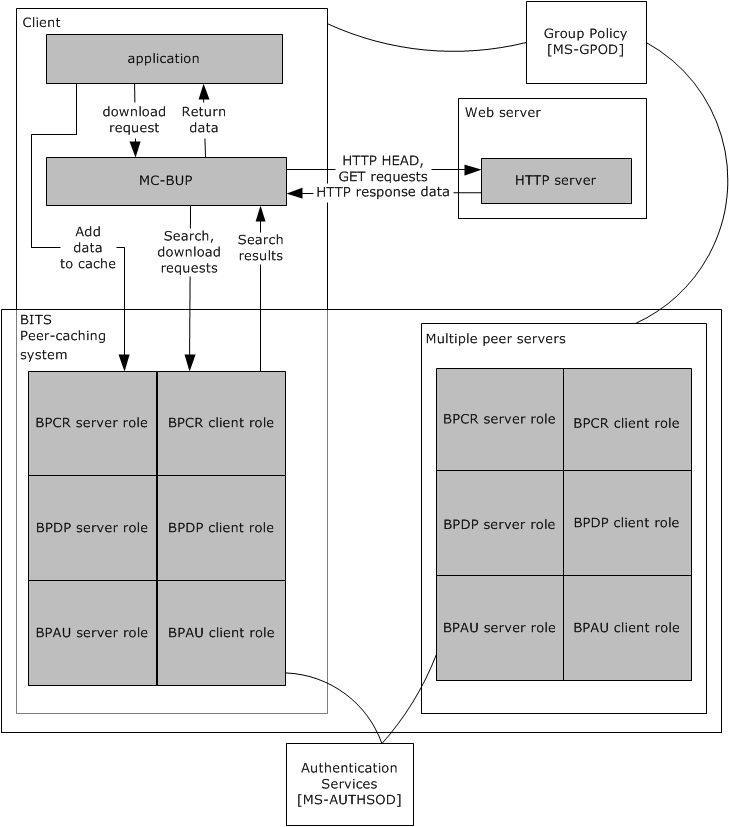 Figure : Black-box diagram of BITS peer-to-peer frameworkTo start, the client initializes the BITS Peer-Caching: Peer Discovery Protocol client role to listen for hosts that support the server role of BITS Peer-Caching: Content Retrieval Protocol (for more information, see [MS-BPDP] section 3.2.3).When a BITS Peer-Caching: Peer Discovery Protocol server is initialized, it announces its presence to clients as described in [MS-BPDP]. Thus, over time, clients gather a list of nearby peer servers.Because the BITS Peer-Caching: Content Retrieval Protocol implements a cache, the client does not search for data or download it until requested by a higher-layer protocol. A typical usage pattern is as follows:External to the BITS Peer-Caching: Content Retrieval Protocol, a client application identifies the need to download a particular URL, with a known timestamp and length.The application initiates a BITS Peer-Caching: Content Retrieval Protocol search to determine whether any peer servers contain the necessary URL data. The BITS Peer-Caching: Content Retrieval Protocol client chooses a set of peer servers and queries them for the URL data. BITS Peer-Caching: Content Retrieval Protocol clients and servers use the BITS Peer-Caching: Peer Authentication Protocol to verify that the peer is a member of the same Active Directory domain, as described in [MS-BPAU]. Based on the success or failure of the search, the application downloads the URL data, using BITS Peer-Caching: Content Retrieval Protocol if possible or HTTP(S) from the origin server if not.If the client host also implements the server role of BITS Peer-Caching: Content Retrieval Protocol, then the application tells the BITS Peer-Caching: Content Retrieval Protocol server role to add the URL data to its cache, thus making it available to other peers.For more detailed sequence diagrams, see section 4.2 and section 4.3. Relationship to Other ProtocolsThe Background Intelligent Transfer Service (BITS) Peer-Caching: Content Retrieval Protocol is a client/server protocol that uses HTTP over TLS 1.0 as its transport. A host that implements the client side or server side of this protocol typically also implements the Background Intelligent Transfer Service (BITS) Peer-Caching: Peer Discovery Protocol [MS-BPDP] and the Background Intelligent Transfer Service (BITS) Peer-Caching: Peer Authentication Protocol [MS-BPAU] to automate the location and authentication of servers.The consumer of this protocol may be either a top-level application or another client/server protocol. The following is a white-box diagram of protocols in the BITS peer-caching framework.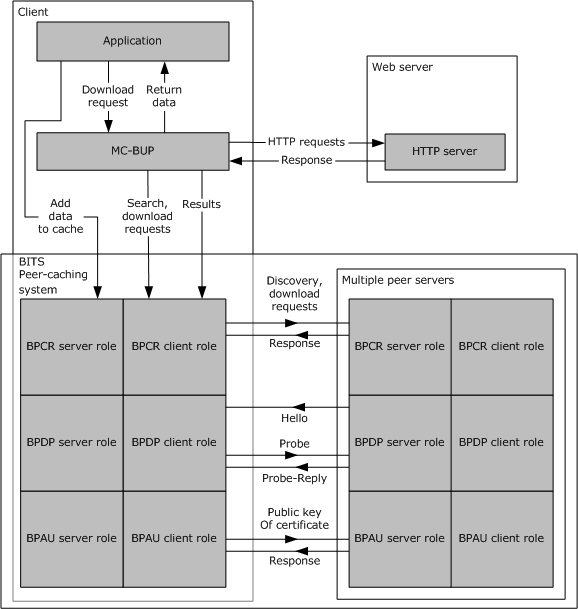 Figure : White-box diagram of protocols in BITS peer-caching frameworkThe following gives more detail on the role of protocols participating in the BITS framework:The Background Intelligent Transfer Service (BITS) Upload Protocol [MC-BUP] is used to transfer large payloads from a client to a server or from a server to a client over networks with frequent disconnections, and to send notifications from the server to a server application about the availability of uploaded payloads. This protocol is layered on top of HTTP 1.1, uses several standard HTTP headers, and defines some new headers. The primary role of this protocol in the BITS Framework is for large payload transfer.The Background Intelligent Transfer Service (BITS) Peer-Caching: Content Retrieval Protocol [MS-BPCR] is one protocol in a family of protocols that implement a distributed URL cache that is known as BITS peer-caching. A client uses the BITS) Peer-Caching: Content Retrieval Protocol to search an existing set of peers (2) for content and to download from those peers. The primary role of this protocol in the BITS Framework is content retrieval.The Background Intelligent Transfer Service (BITS) Peer-Caching: Peer Discovery Protocol [MS-BPDP] is used to locate hosts in a domain that supports the URL-caching protocol implemented by BITS. The protocol is implemented by using Web Services Dynamic Discovery (WS-Discovery), as specified in [WS-Discovery]. The primary role of this protocol in the BITS Framework is host discovery.The p Background Intelligent Transfer Service (BITS) Peer-Caching: Peer Authentication Protocol [MS-BPAU] provides authentication for computers in a domain. The primary role of this protocol is peer (2) authentication.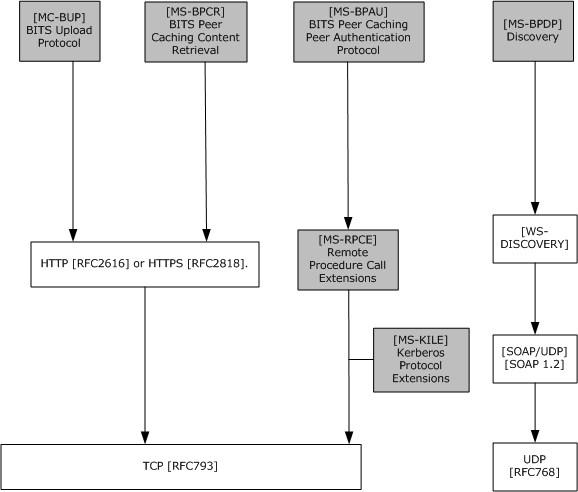 Figure : Protocol relationship for BITSPrerequisites/PreconditionsComputers in both the client and server roles must be provisioned with certificates accessible to the HTTPS protocol, as specified in [RFC2246] sections 7.4.2 and 7.4.3. Applicability StatementBecause the BITS Peer-Caching: Content Retrieval Protocol uses unicast communication to poll multiple servers for content, it is best suited for situations in which the client is connected to the servers by a high-speed network.The BITS Peer-Caching: Content Retrieval Protocol is more complex than the standard HTTP proxy behavior specified in [RFC2616] section 8.1.3, but the protocol does not require the server to download data on the client's behalf. The BITS Peer-Caching: Content Retrieval Protocol is best suited to a peer-to-peer environment in which the client may choose among several servers based on connection speed, authentication decisions, and other factors. Refer to section 3.1.7.4.2 for details on the algorithm used to select servers.Versioning and Capability NegotiationThe BITS Peer-Caching: Content Retrieval Protocol does not define an explicit system for version negotiation. The presence of individual capabilities is implicitly signaled in each message by the presence or absence of optional fields. For details of each message, see section 2.2.Vendor-Extensible FieldsThe BITS Peer-Caching: Content Retrieval Protocol uses HRESULTs, as specified in [MS-ERREF], primarily in DISCOVERY-REQUEST (section 3.2.5.3). Vendors are free to choose their own values as long as the C bit (0x20000000) is set, indicating it is a customer code.Standards AssignmentsThe following table shows the standard assignments that apply to this protocol.MessagesTransportMessages MUST be transported over HTTPS by using port 2178. The client and server MUST each provide a certificate to the TLS protocol for use during connection establishment. For details on how the TLS protocol uses the certificates, see [RFC2246] section 7.3. The certificates used MUST be within their validity interval when the connection is initiated. A client or server MAY impose additional requirements on the certificate for authentication purposes.<3>Message SyntaxMessages follow HTTP/1.1 syntax. The required HTTP headers and the format of the HTTP message body for each message are specified in the following sections. An implementation MAY include additional HTTP headers in each message, following the rules specified in [RFC2616] section 2.2, and MUST treat recognized headers according to their standard meaning specified in [RFC2616] section 4.2.A future version of the BITS Peer-Caching: Content Retrieval Protocol will define new HTTP header fields and XML elements. The recipient of a message MUST ignore header fields and XML elements it does not understand.Common Data TypesThe DISCOVERY-REQUEST message and the DISCOVERY-RESPONSE message rely on XML (as specified in [XML]). The following table shows the standard XML namespaces used within the BITS Peer-Caching: Content Retrieval Protocol and the alias (prefix) used in the remaining sections of this protocol specification.The following table shows the Microsoft-defined XML namespace used within the BITS Peer-Caching: Content Retrieval Protocol and the alias (prefix) used in the remaining sections of this protocol specification.The following sections list the elements defined in this namespace. guidA globally unique identifier (GUID) of an object or entity within the protocol. The GUIDString element is defined by the following XML.<s:simpleType name="guid">  <s:restriction base="s:string">    <s:pattern value="[0-9a-fA-F]{8}-[0-9a-fA-F]{4}-    [0-9a-fA-F]{4}-[0-9a-fA-F]{4}-[0-9a-fA-F]{12}" />  </s:restriction>  </s:simpleType>urlA URL string. URLs within the BITS Peer-Caching: Content Retrieval Protocol are limited to a maximum of 2,200 characters, as shown in the following XML for the url element.  <simpleType name="url">    <restriction base="string">      <maxLength value="2200" />    </restriction>  </simpleType>searchStatusThe status code for a search request is shown next.  <simpleType name="searchStatus">    <restriction base="string">      <enumeration value="Success"/>      <enumeration value="CertificateNotFound"/>      <enumeration value="ContentNotFound"/>      <enumeration value="AccessDenied"/>      <enumeration value="OutOfResources"/>      <enumeration value="InvalidSearch"/>      <enumeration value="Unknown"/>    </restriction>  </simpleType> The following table describes the meaning of the enum values for the searchStatus element.fileRangeThe following code example describes a contiguous range of data within a URL.<complexType name="fileRange">    <sequence>      <element name="Offset" type="unsignedLong"/>      <element name="Length" type="unsignedLong"/>    </sequence>  </complexType>Offset: Location of the beginning of the range, in bytes, relative to the start of the URL data.Length: Length of the range, in bytes.cacheRecordThe following XML defines a record description.  <complexType name="cacheRecord">    <sequence>      <element name="Id" type="cd:guid"/>      <element name="CreationTime" type="dateTime"/>      <element name="ModificationTime" type="dateTime"/>      <element name="LastAccessTime" type="dateTime"/>      <element name="OriginUrl" type="cd:url"/>      <element name="LocalUrl" type="cd:url"/>      <element name="FileModificationTime" type="dateTime"/>      <element name="FileSize" type="unsignedLong"/>      <element name="FileEtag" type="string" minOccurs="0" />      <element name="ContentRange" type="cd:fileRange"       maxOccurs="unbounded"/>      <any minOccurs="0" maxOccurs="unbounded"       processContents="lax" namespace="##other"/>    </sequence>  </complexType>Id: The unique ID of the record.OriginUrl: The URL being cached by the record.CreationTime: The UTC time of creation of the record. LastAccessTime: The UTC time of last access to the record. ModificationTime: The UTC time of last modification to the record. LocalUrl: The URI of the data in the record relative to the host name and port of the server. The format (specified in [RFC2616] section 3.2.2) is as follows.Local_url = abs_path ["?" query]FileModificationTime: The UTC modification time of the URL. FileSize: The length, in bytes, of the URL content.FileEtag: The HTTP entity tag of the URL, as specified in [RFC2616] section 3.11.<4>ContentRange: One such element is returned, in order, for each range of bytes that is present in the content record. For example, if the record contained 100 bytes at offset 2,000 followed by 100 bytes at offset 3,000, the returned XML would include the following <ContentRange> data:<ContentRange>      <Offset>2000</Offset>      <Length>100</Length> </ContentRange><ContentRange>      <Offset>3000</Offset>      <Length>100</Length> </ContentRange>A content record encompassing the entire URL is represented as a single range with offset zero and length equal to the FileSize element.searchRequestA query to a single server for a single URL:<complexType name="searchRequest">    <sequence>      <element name="OriginUrl" type="cd:url"/>      <element name="FileModificationTime" type="dateTime" />      <element name="FileSize" type="unsignedLong"  minOccurs="0"/>      <element name="FileEtag" type="string" minOccurs="0" />      <element name="MaxRecords" type="positiveInteger"       minOccurs="0" default="1" />            <any minOccurs="0" maxOccurs="unbounded" processContents="lax"       namespace="##other"/>    </sequence>  </complexType>OriginUrl: The URL for which the client is searching. The maximum length is 2,200 characters.FileModificationTime: The UTC time stamp of the URL. FileSize: The size, in bytes, of the URL.FileEtag: The entity tag for the URL.MaxRecords: The maximum number of records that can be included in the searchResponse element in the reply.<5> The server's response MUST abide by the limit, and the client SHOULD ignore response records beyond the limit.<6> If this element is omitted, there is no explicit limit on the number of records returned.searchResponseThe result of a search request:<complexType name="searchResponse">    <sequence>      <element name="Status" type="cd:searchStatus" />      <element name="CacheRecord" type="cd:cacheRecord"       minOccurs="0" maxOccurs="unbounded"/>      <any minOccurs="0" maxOccurs="unbounded"       processContents="lax" namespace="##other"/>    </sequence>  </complexType>DISCOVERY-REQUESTThe client sends a DISCOVERY-REQUEST to a server to inquire whether the server has cached a particular URL. The message is encoded as an HTTP POST request to the following URL:/BITS-peer-cachingThe request includes a number of fields in the HTTP message header. Some of them are standard fields (as specified in [RFC2616] section 4.5) that are required to take on specific values, while others are new fields defined by the BITS Peer-Caching: Content Retrieval Protocol. The fields MUST follow the rules defined in [RFC2616] section 4.2.Standard HTTP Header Fields Content-Length: The size, in bytes, of the HTTP message body. This field MUST be present. HTTP Header Fields X-ETW-ACTIVITY-ID: A GUID-encoded activity correlation ID. An activity ID is a GUID that uniquely identifies the discovery request. The client MAY include this header as an aid to logging, enabling correlation between a client activity and the server activity.<7>Message BodyThe HTTP message body MUST be a Unicode XML 1.0 document that uses http://schemas.microsoft.com/windows/2007/01/BITS/ContentDiscovery as its default XML namespace. The document MUST use the UTF-8 or UTF-16 encoding; either byte ordering is allowed. The document MUST contain a "searchRequest" element. The recipient MAY choose to ignore element attributes.<8> The message body MUST NOT include additional data before or after the XML document. The XML document MAY contain trailing whitespace as part of the encoded content, as specified in [XML] section 2.1.A server MUST support a maximum body size of at least 16 KB. DISCOVERY-RESPONSEThe DISCOVERY-RESPONSE message is the response to a DISCOVERY-REQUEST message. It contains the results of the search—either an error or a set of matching content records.The HTTP status code MUST be 200. The following sections specify additional requirements.Standard HTTP Header Fields Content-Length: MUST be the size, in bytes, of the HTTP message body. This field MUST be present.Body DataThe HTTP message body MUST be a Unicode XML 1.0 document that uses http://schemas.microsoft.com/windows/2007/01/BITS/ContentDiscovery as its default XML namespace. The document MUST use the UTF-8 or UTF-16 encoding; either byte ordering is allowed. The document MUST contain a "searchResults" element. The recipient MAY choose to ignore element attributes.<9> The message body MUST NOT include additional data before or after the XML document. The XML document MAY contain trailing whitespace as part of the encoded content, as specified in [XML] section 2.1. To allow for a large number of returned file ranges, a client SHOULD support a maximum response size of at least 1,024 KB. The XML MAY include comment tags to aid in readability.<10>If the value of the "Status" child element is "Success", one or more CacheRecord elements MUST be present. DOWNLOAD-REQUESTTo download data from a server, the client sends a DOWNLOAD-REQUEST, which is encoded as an HTTP GET request, as specified in [RFC2616] section 9.3. The request specifies the record ID and the requested range(s) within the record.The URL MUST be specified as follows:"/BITS-peer-caching/%7B" record-ID "%7D" where record-ID is the GUID ID of the record being requested, as returned in the /SearchResults/CacheRecord/Id element of a DISCOVERY-RESPONSE.A client MAY request a fraction of the record data by including a Content-Range header, as specified in [RFC2616] section 14.16.<11> If so, the requested ranges apply to the data in the record, not to the original URL data. For example, if a record contains bytes 100 to 199 of the URL, "Content-Range: 0-1 / 100" refers to bytes 100 and 101 of the original URL.DOWNLOAD-RESPONSEA DOWNLOAD-RESPONSE message is a standard HTTP/1.1 response packet. The HTTP status code MUST be either 200 or 206.The response MUST include the Content-Length header. The format of the field is specified in [RFC2616] section 14.13.The reply MAY include the BITS_BASIC_INFO header to provide finer-grained file time stamps.<12> It provides the content record's fields FileCreationTime, FileLastAccessTime, FileModificationTime, and FileAttributes in the following format:BITS_BASIC_INFO = "0x" FileCreationTime ",0x" FileLastAccessTime ",0x" FileModificationTime ",0x" ChangeTime ",0xv" FileAttributesAll elements are required. FileCreationTime, FileLastAccessTime, FileModificationTime, and ChangeTime are each a hexadecimal 64-bit integer representing time in FILETIME format as specified in [MS-DTYP], section 2.3.3. FileAttributes is a hexadecimal 32-bit integer representing a set of attribute flags supported by the FAT file system as specified in [MS-FSCC] section 2.6. Only FILE_ATTRIBUTE_ARCHIVE, FILE_ATTRIBUTE_HIDDEN, FILE_ATTRIBUTE_READONLY, and FILE_ATTRIBUTE_SYSTEM are allowed to be set; other flags MUST be set to zero and MUST be ignored by the recipient.HEAD-REQUESTA client MAY request the attributes of a record without downloading data, by sending a HEAD-REQUEST.<13> The request is encoded as a HEAD request; otherwise, the format is the same as a DOWNLOAD-REQUEST (section 2.2.4).HEAD-RESPONSEFollowing standard procedure for HEAD requests in HTTP, the reply to a HEAD-REQUEST is a reply that is identical to the reply for the equivalent DOWNLOAD-REQUEST, except that a reply with status 200 or 206 excludes any body data.Protocol DetailsClient DetailsAbstract Data ModelThis section describes a conceptual model of possible data organization that an implementation maintains to participate in this protocol. The described organization is provided to facilitate the explanation of how the protocol behaves. This document does not mandate that implementations adhere to this model as long as their external behavior is consistent with what is described in this document.Table of ServersThe client maintains a table of servers. Each row of the table contains the following data:FQDN: Server fully qualified domain name (FQDN).Authenticated: A Boolean variable indicating whether the server has been authenticated by using the BITS Peer-Caching: Peer Authentication Protocol [MS-BPAU].FileDiscoveryAttemptA FileDiscoveryAttempt abstract data model (ADM) element object represents a single attempt to send a DISCOVERY-REQUEST message to a server. A FileDiscoveryAttempt ADM element contains the following data elements:A pointer to a row in the table of potential servers.The XML request data sent to the server.An abstract completion result, which can be one of the following values.FileSearchRequestFileSearchRequest is a data element that encapsulates a particular search request from the higher-level protocol. A FileSearchRequest element can be represented by a state machine with the following states.The FileSearchRequest element contains the following data elements:The URL search criteria passed by the higher-level protocol.PENDING-CALLS-TABLE: A collection of pending calls.SERVERS-NEEDED: The number of servers remaining to be chosen.F_DISCOVERED: A flag that is true if the FileSearchRequest element previously searched for more servers.F_WAITING_FOR_DISCOVERY: A flag that is true if the FileSearchRequest element is waiting for more servers to be discovered.NEW_SERVER: A server from the Table of Servers element.AUTH_NEEDED: The number of authenticated servers remaining to be chosen.The client defines a constant IDEAL-SERVER-COUNT as a target for the number of servers to contact. IDEAL-SERVER-COUNT SHOULD be set to 10. The following figure illustrates the possible state transitions.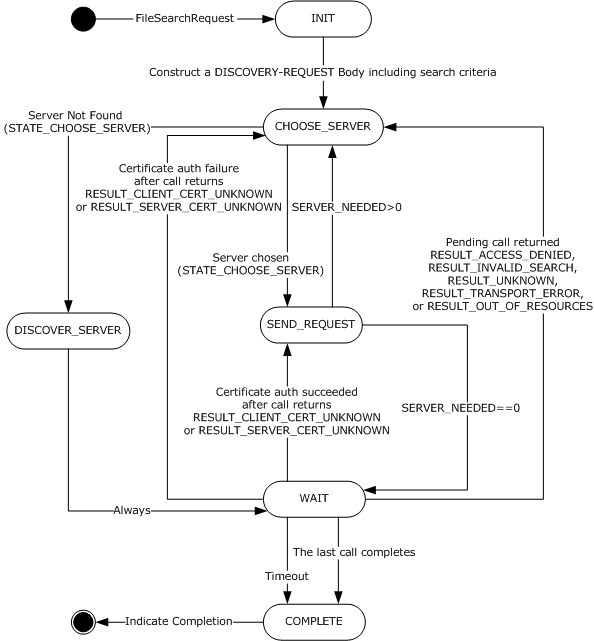 Figure : Possible state transitionsNote  The conceptual data can be implemented by using a variety of techniques. Any data structure that stores the conceptual data can be used in the implementation.Download RequestA Download Request abstract data model (ADM) element represents a request from a higher-layer protocol for some or all of the data contained in a particular content record. The Download Request element object contains the following state elements:HOST-ADDRESS: Host name or IP address of the server.RECORD-ID: GUID of the content record being downloaded.RANGES: One or more byte ranges of the data in the content record.RESULT: An abstract completion result with the same range of values as the FileDiscoveryAttempt result.TimersFileSearchRequest TimeoutThis timer limits the amount of time taken by any one FileSearchRequest element, regardless of the state transitions involved. The default value is 60 seconds; the legal range is any positive value.File Discovery Attempt Request TimeoutThis timer limits the amount of time that a FileDiscoveryAttempt waits for the response from the server. The default value is 15 seconds. An implementation MAY use a different value to accelerate detection of offline servers.Download Request TimeoutThis timer limits the amount of time that a Download request waits for the response from the server. The default SHOULD be at least 30 seconds.<14>InitializationWhen the client is initialized, it instantiates the client role of the BITS Peer-Caching: Peer Discovery Protocol, as described in [MS-BPDP] section 3.2.3. The client initializes the table of servers as described in [MS-BPDP] section 3.2.6.6. The value Authenticated for all rows in the table of servers (as specified in section 3.1.1.1) is initially set to false. Higher-Layer Triggered EventsNew FileSearchRequestThe higher layer passes the URL search criteria.The client instantiates a FileSearchRequest element object (3.1.1.3) with the associated URL data.Cancel a FileSearchRequest in ProgressTo cancel a FileSearchRequest element in progress, cancel each FileDiscoveryAttempt in the PENDING-CALLS-TABLE element.New Download RequestTo download cached data from a server, the higher-layer protocol passes the server, the content record, and (optionally) one or more byte ranges to download. A new Download object is created.Remove Server from PEER SERVER TABLETo remove a peer (2) server from the PEER SERVER TABLE, the higher-layer protocol passes the host name of the server to be removed to the client. The client then removes the server name from the PEER SERVER TABLE, excluding that server from further searches.Message Processing Events and Sequencing RulesIn the TLS negotiation, the client provides the "Local Certificate" exposed by [MS-BPAU] section 3.2.1.1. Whenever the client establishes a TLS session in order to send a message, it MUST verify that the server certificate has the following characteristics:It was provided by the server.It is within its period of validity.It contains the "id-kp-serverAuth" extended key usage (EKU) specified in [RFC3280] section 4.2.1.13.The issuer and subject names are in the form of a security identifier (SID), as defined in [MS-DTYP] section 2.4.2.1, representing a machine account in the recipient host's Active Directory domain.If any verification test fails, the client MUST terminate the TLS session as detailed in [RFC2246] section 7.3 and react as to a connection failure.FileDiscoveryAttempt ResponseAs mentioned in DISCOVERY-RESPONSE (section 2.2.3), a reply is considered a DISCOVERY-RESPONSE only if the HTTP status is set to 200. Any other HTTP status causes the FileDiscoveryAttempt element to be completed immediately. If the HTTP status is 503, the FileDiscoveryAttempt element result is RESULT_OUT_OF_RESOURCES; otherwise, the FileDiscoveryAttempt element result is RESULT_TRANSPORT_ERROR.When the HTTP status indicates success, the client parses the response's body. An error in body syntax sets the FileDiscoveryAttempt element result to RESULT_UNKNOWN.The client then examines the /SearchResults/Status element of the body, and sets the FileDiscoveryAttempt element result according to the following table.Download ResponseThe response to a DOWNLOAD-REQUEST message is an HTTP reply. If the HTTP status is not 200, the download fails with RESULT_TRANSPORT_ERROR, and the error is reported to the higher-layer protocol.If the HTTP status is 200, the client validates the syntax of the response message. If it is not valid, the download fails with RESULT_TRANSPORT_ERROR, and the error is reported to the higher-layer protocol.If the message is valid, the download succeeds with RESULT_FOUND. The result is reported to the higher-layer protocol along with the data from the content record and the values from the BITS_BASIC_INFO header, if present.Timer EventsFileDiscoveryAttempt Response TimeoutComplete the FileDiscoveryAttempt element with RESULT_TIMEOUT.Download Response TimeoutComplete the download with RESULT_TIMEOUT.FileSearchRequest TimeoutCancel each FileDiscoveryAttempt element in the PENDING-CALLS-TABLE element.Other Local EventsFileDiscoveryAttempt EventsProblem with Server Certificate During a FileDiscoveryAttemptDuring HTTPS connection setup, the FileDiscoveryAttempt element judges the server's certificate by querying the BITS Peer-Caching: Peer Authentication section for the presence of the server's certificate in the table of peer certificates as defined in [MS-BPAU] section 3.2.6.1. If the certificate is not present in the table of peer certificates, the client MUST attempt to authenticate the server by an exchange of certificates via the BITS Peer-Caching: Peer Authentication Protocol; if this occurs, the client completes the FileDiscoveryAttempt element with the result RESULT_SERVER_CERT_UNKNOWN.<15> Otherwise, the client completes the FileDiscoveryAttempt element with the result RESULT_TRANSPORT_ERROR.Connection Failure During a FileDiscoveryAttemptThe FileDiscoveryAttempt element result is set to RESULT_TRANSPORT_ERROR, and the FileDiscoveryAttempt element is completed.Download EventsProblem with Server Certificate During a DownloadDuring HTTPS connection setup, the client tries to find the server's certificate by querying the table of peer certificates, as described in BITS Peer-Caching: Peer Authentication section 3.2.6.1.<16> If the certificate is present in the table of peer certificates, the client proceeds with the request, otherwise, the client MUST attempt to authenticate the server by an exchange of certificates via the BITS Peer-Caching: Peer Authentication Protocol. If the client successfully exchanges certificates with the server, then the client completes the Download request with the result RESULT_SERVER_CERT_UNKNOWN. Otherwise, the client completes the Download request with the result RESULT_TRANSPORT_ERROR.Connection Failure During DownloadThe Download result is set to RESULT_TRANSPORT_ERROR, and the Download is completed.FileSearchRequest EventsA Pending FileDiscoveryAttempt CompletesRemove the call from the PENDING_CALLS_TABLE element.Based on the response, the client MAY change the status of the server in the server table.<17>Take additional action based on the FileDiscoveryAttempt element response status (see the following sections).RESULT_FOUNDReport the received records to the higher-layer protocol. If the PENDING_CALLS_TABLE is empty, set state to STATE_COMPLETE; otherwise, set state to STATE_WAIT.RESULT_NOT_FOUNDIf the PENDING_CALLS_TABLE is empty, set state to STATE_COMPLETE; otherwise, set state to STATE_WAIT.RESULT_CLIENT_CERT_UNKNOWNAuthenticate the client certificate to the server by calling the method ExchangePublicKeys (section 3.2.4.1), as specified in [MS-BPAU]. <18> For more details on certificate authentication, see Message Validation (section 3.2.5.2). If successful, set to true the Authenticated element status in the relevant row of the Table of Servers element (section 3.1.1.1), create a new FileDiscoveryAttempt element, set the NEW_SERVER element to the FileDiscoveryAttempt element, and set state to STATE_SEND_REQUEST.Otherwise, remove the server from the server table, increment SERVERS_NEEDED element, and set state to STATE_CHOOSE_SERVER.RESULT_ACCESS_DENIED or RESULT_INVALID_SEARCH or RESULT_UNKNOWNRemove the server from the server table, increment SERVERS_NEEDED, and set state to STATE_CHOOSE_SERVER.RESULT_SERVER_CERT_UNKNOWNAuthenticate the server certificate to the client by calling the method ExchangePublicKeys (section 3.1.4.1), as specified in [MS-BPAU].<19> For more details on certificate authentication, see Message Validation (section 3.2.5.2). If successful, set to true the server’s Authenticated element status in the Table of Servers element (section 3.1.1.1), create a new FileDiscoveryAttempt element, set the NEW_SERVER element to the server, and set state to STATE_SEND_REQUEST.Otherwise, remove the server from the server table, increment the SERVERS_NEEDED element, and set state to STATE_CHOOSE_SERVER.RESULT_TRANSPORT_ERROR or RESULT_OUT_OF_RESOURCESIncrement SERVERS_NEEDED, and set state to STATE_CHOOSE_SERVER.Notification of New Server or AddressEach FileSearchRequest element checks its F_WAITING_FOR_DISCOVERY element flag and ignores the notification if this flag is false. If this flag is not false, the FileSearchRequest element will initiate a new FileDiscoveryAttempt element to the server (using the newly discovered address, if applicable) and insert it into the FileSearchRequest element's PENDING-CALLS-TABLE element. The search decrements SERVERS_NEEDED element; if it is now zero, the F_WAITING_FOR_DISCOVERY element flag is cleared.Protocol ShutdownEach pending Search object is canceled. The client shuts down the client role of the BITS Peer-Caching: Peer Discovery Protocol, as described in [MS-BPDP] section 3.2.6.8. FileSearchRequest State Transitions The following sections describe the actions that the FileSearchRequest element object (3.1.1.3) MUST take at entry to each state.STATE_INITConstruct a DISCOVERY-REQUEST body from the supplied URL search criteria. Set F_DISCOVERED to false, and set F_WAITING_FOR_DISCOVERY to false. Set SERVERS-NEEDED to IDEAL-SERVER-COUNT. Set AUTH_NEEDED as follows: If a minimum of 30 percent of servers in the PEER-SERVER-TABLE are authenticated, set AUTH_NEEDED=10; otherwise, set AUTH_NEEDED=5.Set state to STATE_CHOOSE_SERVER.STATE_CHOOSE_SERVER If F_DISCOVERED is false: If (SERVERS-NEEDED > 0), choose another server (not chosen previously by this FileSearchRequest) from the Table of Servers element by using the following criteria.If (AUTH_NEEDED > 0), set NEW_PEER to a random server (not chosen yet by this FileSearchRequest) with authenticated == true. If found, decrement AUTH_NEEDED and return the server; otherwise, set AUTH_NEEDED to zero and go to step 2. Choose a random server (not chosen yet by this FileSearchRequest) with authenticated == false. If found, return the server.If one was found, set NEW-SERVER to the server, decrement SERVERS-NEEDED, and set the state to STATE_SEND_REQUEST; otherwise, set the state to STATE_DISCOVER_SERVERS. If F_DISCOVERED is true: (SERVERS-NEEDED will be > 0.)Set NEW_SERVER to a FileSearchRequest element (not chosen yet by this search) from the table. Decrement SERVERS-NEEDED, and set state to STATE_SEND_REQUEST.STATE_SEND_REQUESTCreate a FileDiscoveryAttempt element to NEW_SERVER element, add it to the PENDING_CALLS_TABLE element, and send the DISCOVERY-REQUEST message to the NEW_SERVER element. If (SERVERS-NEEDED > 0), set state to STATE_CHOOSE_SERVER; otherwise, set F_WAITING_FOR_DISCOVERY element to false, and set state to STATE_WAIT.STATE_WAITBlock, waiting for search timeout or a FileDiscoveryAttempt element to complete.STATE_DISCOVER_SERVERSIf F_DISCOVERED is false, trigger a peer-discovery request as described in [MS-BPDP] section 3.2.6.4. Set F_DISCOVERED to true. If additional servers are discovered, notification will occur asynchronously, as specified in section 3.1.7.3.8.Set state to STATE_WAIT.STATE_COMPLETEThis is the terminal state. Indicate completion to the higher-layer protocol.Server DetailsAbstract Data ModelThis section describes a conceptual model of possible data organization that an implementation maintains to participate in this protocol. The described organization is provided to facilitate the explanation of how the protocol behaves. This document does not mandate that implementations adhere to this model, as long as their external behavior is consistent with what is described in this document.Table of Content RecordsThe server reads from a persistent table of the URL data that can be updated by the system. Each row of the table contains the following fields:ID: GUID content record ID.OriginURL: Origin URL.FileCreationTime: UTC time of the creation of the content.FileModificationTime: UTC time of the Last-Modified time stamp of the URL.FileAttributes: Hexadecimal 32-bit integer representing a set of attribute flags supported by the FAT file system.FileLastAccessTime: UTC time of the last data access.FileSize: Size, in bytes, of the URL.ContentRange: An ordered set of URL ranges cached in the record. If the record contains the entire URL content, a single range of byte 0 through (size, in bytes) -1 is stored.DataBuffer: A buffer for the URL content for the ranges listed in ContentRange.Note  The preceding conceptual data can be implemented by using a variety of techniques. Any data structure that stores the preceding conceptual data can be used in this implementation.Maximum Cache SizeThis is a size, in bytes, that represents the maximum amount of data that can be cached. The value is passed by the higher-layer protocol.Maximum Record AgeThis is the maximum amount of time a record can be part of the table of content records. The value is passed by the higher-layer protocol.TimersRecord ExpirationThis timer represents the amount of time before the next cache record expires. The timer has no default value, as the interval is calculated when the timer is started.InitializationThe BITS Peer-Caching: Content Retrieval Protocol is initialized when a server is ready to begin accepting client requests. The server begins listening for HTTPS connections on TCP port 2178 and instructs the HTTPS layer to require clients to provide a certificate. The server instantiates the server role of the BITS Peer-Caching: Peer Discovery Protocol as described in [MS-BPDP] section 3.1.3. The server role connects to the local system-maintained persistent table of records; if such table does not exist, the server role requests the local system to create an empty table.The server sets maximum cache size and maximum record age to the values passed by the higher-layer protocol.The record expiration timer interval value is set when the oldest record from the table of content records exceeds the maximum record age. The record expiration timer is then started.Higher-Layer Triggered EventsCache DataHigher-layer protocols use this event to add new data in the table of content records. It passes values of all the fields in the table of content records section 3.2.1.1.If the total cache size is exceeding the maximum cache size section 3.2.1.2, the server removes the oldest record from the table until the cache size is less than maximum cache size, section 3.2.1.2.If the record expiration timer is not started, then its interval value is set when the oldest record from the table of content records exceeds the maximum record age. The timer is then started.Protocol ShutdownWhen the BITS Peer-Caching: Content Retrieval Protocol is halted, the server shuts down the server role of the BITS Peer-Caching: Peer Discovery Protocol as described in [MS-BPDP] section 3.1.6.1. The server stops processing new incoming messages and stops listening on the TCP port. The server will process all messages that are already received. The server shutdown MAY also result in the return of a failure response.Message Processing Events and Sequencing RulesGeneral Rules for HTTP-Level Error ResponsesThis section describes several circumstances in which the server's response to an incoming message is a response at the HTTP level rather than a message from section 2.2. In all such cases, the response MUST conform to the format specified in [RFC2616] section 6. The HTTP message body of these messages SHOULD be empty.<20>Message ValidationThe server MUST request that the client provide a certificate as detailed in [RFC2246] section 7.3. In this TLS negotiation, the server provides the "Local Certificate" exposed by [MS-BPAU] section 3.1.1.1. The server MUST verify that the client certificate has the following characteristics:It was provided by the client.It is within its period of validity.It contains the id-kp-clientAuth extended key usage (EKU), specified in [RFC3280] section 4.2.1.13.The issuer and subject names are in the form of a security identifier (SID) representing a machine account in the recipient host's Active Directory domain.If any verification test fails, the server MUST reject the request as detailed in [RFC2246] section 7.3.The server MUST validate the following aspects of a received message before determining the message type:The HTTP version MUST be 1.1.The HTTP verb must be one of the values in the first column of the table that follows.If the HTTP version check fails, the server MUST reply with an HTTP error response, as specified in section 3.2.5.1, using an HTTP status code of 505.Once the initial validation has succeeded, the server uses the HTTP verb to determine the message type, and processes the message as appropriate. For specific actions for each message type, see the following sections.The server MAY impose limits on the number of messages processed simultaneously.<21> If an incoming message surpasses the server limits, the server SHOULD reply with an HTTP error response, as specified in section 2.2, using an HTTP status code of 503. DISCOVERY-REQUESTThe server MUST query BITS Peer-Caching: Peer Authentication for the presence of certificate as specified in BITS Peer-Caching: Peer Authentication section 3.1.6.1. If BITS Peer-Caching: Peer Authentication reports that client's certificate is not present in the table of peer certificates, the server MUST return a DISCOVERY-RESPONSE with the value of the SearchResults/Status element set to "CertificateNotFound". If the URL of the message is not "/BITS-peer-caching", the server MUST reply with an HTTP error response, as specified in section 3.2.5.1, using an HTTP status code of 404. The server validates the message in the following ways:The request MUST contain a Content-Length header. If it does not, the server MUST reply with an HTTP error response, as specified in section 3.2.5.1, using an HTTP status code of 411.The value of the Content-Length header MUST be greater than zero and even. If it is not, the server MUST reply with an HTTP error response, as specified in section 3.2.5.1, using an HTTP status code of 400.The server SHOULD impose a limit on the size of the HTTP headers and the XML body.<22> The limit on the XML body MUST be at least 16 kilobytes.The server then checks the XML body for syntactic correctness. A parsing error causes the server to return a DISCOVERY-RESPONSE containing only the <SearchResults> and <SearchResults>/<Status> elements, with the <Status> element describing the error category. For the allowable values of <Status>, see section 2.2.1.3. After the message is validated, the server searches the table of content records for records that match all the provided criteria. Such records are placed in an unordered list; the list is truncated (if necessary) to conform to the provided <MaxRecords> value. If the list is empty, the server sends a DISCOVERY-RESPONSE message with the <SearchResults>/<Status> element set to "ContentNotFound". Otherwise, the server sends a DISCOVERY-RESPONSE message with the <SearchResults>/<Status> element set to "Success"; the message contains one <SearchResults>/<CacheRecord> element for each record in the truncated list.<23>DOWNLOAD-REQUESTThe server MUST query BITS Peer-Caching: Peer Authentication for the status of the certificate as specified in BITS Peer-Caching: Peer Authentication section 3.1.6.1. If BITS Peer-Caching: Peer Authentication reports that the client’s certificate is not present in the table of peer certificates, the server MUST return an HTTP error response, as specified in section 3.2.5.1, using an HTTP status code of 400.The URL of the message MUST be of the following form."/BITS-peer-caching/{" record-ID "}"  If it is not, the server MUST reply with an HTTP error response, as specified in section 3.2.5.1, using an HTTP status code of 404. If the message contains a Content-Length header with a value greater than zero, the server MUST reply with an HTTP error response, as specified in section 3.2.5.1, using an HTTP status code of 400.If the record-ID of the request fails to match any row in the table of content records, then the server MUST respond with an HTTP error response, as specified in section 3.2.5.1, using an HTTP status code of 404. Otherwise, the server MUST send a DOWNLOAD-RESPONSE message, and the HTTP status code MUST be either 200 or 206.If the request contains a Content-Range header for a single range covering all ranges in the ordered list of ranges in the table of content records, the server MAY return either status 200 or 206.<24> Otherwise, the server MUST return status 206 when the request contains a Content-Range header and status 200 when the request does not contain a Content-Range header. The following also applies to the request:The response byte ranges MUST be taken from the matching ranges of DataBuffer in the content record.The response Last-Modified header MUST be set to FileModificationTime. For details, see [RFC2616] section 14.29.If the request contains multiple byte-range requests, the response MUST return the byte ranges in the same order as in the GET request; the response MUST NOT merge or reorder ranges.For the record found, the content record's FileCreationTime, FileLastAccessTime, FileModificationTime, and FileAttributes are copied from the ADM record fields of the same name into the same named elements of the Download response.HEAD-REQUESTThe server MUST respond with the HTTP headers that would be generated for the corresponding GET request, but with no message body. This follows the recommendations for HEAD requests, as specified in [RFC2616] section 9.4.Timer EventsRecord ExpirationThe server removes all records from the table of content records with an age that exceeds the maximum record age section 3.2.1.3.The timer interval value is then set when the oldest record from the table of content records will exceed the maximum record age. The timer is then started.Other Local EventsNone.Protocol ExampleSuccessful FileSearchRequest with Two ServersThis section describes a successful FileSearchRequest with two servers, to illustrate the function of the BITS Peer-Caching: Content Retrieval Protocol.This example shows a client searching for the URL "http://au.download.windowsupdate.com/msdownload/update/v3-19990518/cabpool/mpas-fe_424732ca30169e03f76401cec04764f02cc6bc3f.exe" in an environment with two servers, "jroberts19" and "jroberts17". The client first searches for the URL of interest. It opens a connection to each server. The DISCOVERY-REQUEST to "jroberts19" contains the following HTTP header fields and message body:0000  50 4f 53 54 20 2f 42 49-54 53 2d 70 65 65 72 2d   POST /BITS-peer-0010  63 61 63 68 69 6e 67 20-48 54 54 50 2f 31 2e 31   caching HTTP/1.10020  0d 0a 41 63 63 65 70 74-3a 20 2a 2f 2a 0d 0a 58   ..Accept: */*..X0030  2d 45 54 57 2d 41 43 54-49 56 49 54 59 2d 49 44   -ETW-ACTIVITY-ID0040  3a 20 7b 41 35 43 34 31-34 43 36 2d 39 34 41 43   : {A5C414C6-94AC0050  2d 34 33 31 39 2d 38 45-38 44 2d 34 43 33 30 30   -4319-8E8D-4C3000060  39 31 35 43 44 39 42 7d-0d 0a 55 73 65 72 2d 41   915CD9B}..User-A0070  67 65 6e 74 3a 20 42 49-54 53 0d 0a 48 6f 73 74   gent: BITS..Host0080  3a 20 6a 72 6f 62 65 72-74 73 31 39 2e 6e 74 64   : jroberts19.ntd0090  65 76 2e 63 6f 72 70 2e-6d 69 63 72 6f 73 6f 66   ev.corp.microsof00A0  74 2e 63 6f 6d 3a 32 31-37 38 0d 0a 43 6f 6e 74   t.com:2178..Cont00B0  65 6e 74 2d 4c 65 6e 67-74 68 3a 20 36 39 30 0d   ent-Length: 690.00C0  0a 43 6f 6e 6e 65 63 74-69 6f 6e 3a 20 4b 65 65   .Connection: Kee00D0  70 2d 41 6c 69 76 65 0d-0a 0d 0a 3c 00 3f 00 78   p-Alive....<.?.x00E0  00 6d 00 6c 00 20 00 76-00 65 00 72 00 73 00 69   .m.l. .v.e.r.s.i00F0  00 6f 00 6e 00 3d 00 22-00 31 00 2e 00 30 00 22   .o.n.=.".1...0."0100  00 20 00 65 00 6e 00 63-00 6f 00 64 00 69 00 6e   . .e.n.c.o.d.i.n0110  00 67 00 3d 00 22 00 75-00 74 00 66 00 2d 00 31   .g.=.".u.t.f.-.10120  00 36 00 22 00 3f 00 3e-00 0d 00 0a 00 3c 00 53   .6.".?.>.....<.S0130  00 65 00 61 00 72 00 63-00 68 00 52 00 65 00 71   .e.a.r.c.h.R.e.q0140  00 75 00 65 00 73 00 74-00 3e 00 0d 00 0a 00 20   .u.e.s.t.>..... 0150  00 20 00 20 00 20 00 3c-00 4f 00 72 00 69 00 67   . . . .<.O.r.i.g0160  00 69 00 6e 00 55 00 72-00 6c 00 3e 00 22 00 68   .i.n.U.r.l.>.".h0170  00 74 00 74 00 70 00 3a-00 2f 00 2f 00 61 00 75   .t.t.p.:././.a.u0180  00 2e 00 64 00 6f 00 77-00 6e 00 6c 00 6f 00 61   ...d.o.w.n.l.o.a0190  00 64 00 2e 00 77 00 69-00 6e 00 64 00 6f 00 77   .d...w.i.n.d.o.w01A0  00 73 00 75 00 70 00 64-00 61 00 74 00 65 00 2e   .s.u.p.d.a.t.e..01B0  00 63 00 6f 00 6d 00 2f-00 6d 00 73 00 64 00 6f   .c.o.m./.m.s.d.o01C0  00 77 00 6e 00 6c 00 6f-00 61 00 64 00 2f 00 75   .w.n.l.o.a.d./.u01D0  00 70 00 64 00 61 00 74-00 65 00 2f 00 76 00 33   .p.d.a.t.e./.v.301E0  00 2d 00 31 00 39 00 39-00 39 00 30 00 35 00 31   .-.1.9.9.9.0.5.101F0  00 38 00 2f 00 63 00 61-00 62 00 70 00 6f 00 6f   .8./.c.a.b.p.o.o0200  00 6c 00 2f 00 6d 00 70-00 61 00 73 00 2d 00 66   .l./.m.p.a.s.-.f0210  00 65 00 5f 00 34 00 32-00 34 00 37 00 33 00 32   .e._.4.2.4.7.3.20220  00 63 00 61 00 33 00 30-00 31 00 36 00 39 00 65   .c.a.3.0.1.6.9.e0230  00 30 00 33 00 66 00 37-00 36 00 34 00 30 00 31   .0.3.f.7.6.4.0.10240  00 63 00 65 00 63 00 30-00 34 00 37 00 36 00 34   .c.e.c.0.4.7.6.40250  00 66 00 30 00 32 00 63-00 63 00 36 00 62 00 63   .f.0.2.c.c.6.b.c0260  00 33 00 66 00 2e 00 65-00 78 00 65 00 22 00 3c   .3.f...e.x.e.".<0270  00 2f 00 4f 00 72 00 69-00 67 00 69 00 6e 00 55   ./.O.r.i.g.i.n.U0280  00 72 00 6c 00 3e 00 0d-00 0a 00 20 00 20 00 20   .r.l.>..... . . 0290  00 20 00 3c 00 46 00 69-00 6c 00 65 00 4d 00 6f   . .<.F.i.l.e.M.o02A0  00 64 00 69 00 66 00 69-00 63 00 61 00 74 00 69   .d.i.f.i.c.a.t.i02B0  00 6f 00 6e 00 54 00 69-00 6d 00 65 00 3e 00 22   .o.n.T.i.m.e.>."02C0  00 32 00 30 00 30 00 36-00 2d 00 31 00 31 00 2d   .2.0.0.6.-.1.1.-02D0  00 30 00 37 00 54 00 31-00 38 00 3a 00 32 00 31   .0.7.T.1.8.:.2.102E0  00 3a 00 34 00 31 00 2e-00 30 00 30 00 30 00 5a   .:.4.1...0.0.0.Z02F0  00 22 00 3c 00 2f 00 46-00 69 00 6c 00 65 00 4d   .".<./.F.i.l.e.M0300  00 6f 00 64 00 69 00 66-00 69 00 63 00 61 00 74   .o.d.i.f.i.c.a.t0310  00 69 00 6f 00 6e 00 54-00 69 00 6d 00 65 00 3e   .i.o.n.T.i.m.e.>0320  00 0d 00 0a 00 20 00 20-00 20 00 20 00 3c 00 4d   ..... . . . .<.M0330  00 61 00 78 00 52 00 65-00 63 00 6f 00 72 00 64   .a.x.R.e.c.o.r.d0340  00 73 00 3e 00 22 00 35-00 22 00 3c 00 2f 00 4d   .s.>.".5.".<./.M0350  00 61 00 78 00 52 00 65-00 63 00 6f 00 72 00 64   .a.x.R.e.c.o.r.d0360  00 73 00 3e 00 0d 00 0a-00 3c 00 2f 00 53 00 65   .s.>.....<./.S.e0370  00 61 00 72 00 63 00 68-00 52 00 65 00 71 00 75   .a.r.c.h.R.e.q.u0380  00 65 00 73 00 74 00 3e-00 0d 00 0a 00            .e.s.t.>.....The request sent to "jroberts17" is similar:0000  50 4f 53 54 20 2f 42 49-54 53 2d 70 65 65 72 2d   POST /BITS-peer-0010  63 61 63 68 69 6e 67 20-48 54 54 50 2f 31 2e 31   caching HTTP/1.10020  0d 0a 41 63 63 65 70 74-3a 20 2a 2f 2a 0d 0a 58   ..Accept: */*..X0030  2d 45 54 57 2d 41 43 54-49 56 49 54 59 2d 49 44   -ETW-ACTIVITY-ID0040  3a 20 7b 34 34 30 30 33-45 42 36 2d 43 30 36 35   : {44003EB6-C0650050  2d 34 39 35 31 2d 41 45-31 38 2d 44 41 31 41 38   -4951-AE18-DA1A80060  42 36 43 31 35 32 44 7d-0d 0a 55 73 65 72 2d 41   B6C152D}..User-A0070  67 65 6e 74 3a 20 42 49-54 53 0d 0a 48 6f 73 74   gent: BITS..Host0080  3a 20 6a 72 6f 62 65 72-74 73 31 37 2e 6e 74 64   : jroberts17.ntd0090  65 76 2e 63 6f 72 70 2e-6d 69 63 72 6f 73 6f 66   ev.corp.microsof00A0  74 2e 63 6f 6d 3a 32 31-37 38 0d 0a 43 6f 6e 74   t.com:2178..Cont00B0  65 6e 74 2d 4c 65 6e 67-74 68 3a 20 36 39 30 0d   ent-Length: 690.00C0  0a 43 6f 6e 6e 65 63 74-69 6f 6e 3a 20 4b 65 65   .Connection: Kee00D0  70 2d 41 6c 69 76 65 0d-0a 0d 0a 3c 00 3f 00 78   p-Alive....<.?.x00E0  00 6d 00 6c 00 20 00 76-00 65 00 72 00 73 00 69   .m.l. .v.e.r.s.i00F0  00 6f 00 6e 00 3d 00 22-00 31 00 2e 00 30 00 22   .o.n.=.".1...0."0100  00 20 00 65 00 6e 00 63-00 6f 00 64 00 69 00 6e   . .e.n.c.o.d.i.n0110  00 67 00 3d 00 22 00 75-00 74 00 66 00 2d 00 31   .g.=.".u.t.f.-.10120  00 36 00 22 00 3f 00 3e-00 0d 00 0a 00 3c 00 53   .6.".?.>.....<.S0130  00 65 00 61 00 72 00 63-00 68 00 52 00 65 00 71   .e.a.r.c.h.R.e.q0140  00 75 00 65 00 73 00 74-00 3e 00 0d 00 0a 00 20   .u.e.s.t.>..... 0150  00 20 00 20 00 20 00 3c-00 4f 00 72 00 69 00 67   . . . .<.O.r.i.g0160  00 69 00 6e 00 55 00 72-00 6c 00 3e 00 22 00 68   .i.n.U.r.l.>.".h0170  00 74 00 74 00 70 00 3a-00 2f 00 2f 00 61 00 75   .t.t.p.:././.a.u0180  00 2e 00 64 00 6f 00 77-00 6e 00 6c 00 6f 00 61   ...d.o.w.n.l.o.a0190  00 64 00 2e 00 77 00 69-00 6e 00 64 00 6f 00 77   .d...w.i.n.d.o.w01A0  00 73 00 75 00 70 00 64-00 61 00 74 00 65 00 2e   .s.u.p.d.a.t.e..01B0  00 63 00 6f 00 6d 00 2f-00 6d 00 73 00 64 00 6f   .c.o.m./.m.s.d.o01C0  00 77 00 6e 00 6c 00 6f-00 61 00 64 00 2f 00 75   .w.n.l.o.a.d./.u01D0  00 70 00 64 00 61 00 74-00 65 00 2f 00 76 00 33   .p.d.a.t.e./.v.301E0  00 2d 00 31 00 39 00 39-00 39 00 30 00 35 00 31   .-.1.9.9.9.0.5.101F0  00 38 00 2f 00 63 00 61-00 62 00 70 00 6f 00 6f   .8./.c.a.b.p.o.o0200  00 6c 00 2f 00 6d 00 70-00 61 00 73 00 2d 00 66   .l./.m.p.a.s.-.f0210  00 65 00 5f 00 34 00 32-00 34 00 37 00 33 00 32   .e._.4.2.4.7.3.20220  00 63 00 61 00 33 00 30-00 31 00 36 00 39 00 65   .c.a.3.0.1.6.9.e0230  00 30 00 33 00 66 00 37-00 36 00 34 00 30 00 31   .0.3.f.7.6.4.0.10240  00 63 00 65 00 63 00 30-00 34 00 37 00 36 00 34   .c.e.c.0.4.7.6.40250  00 66 00 30 00 32 00 63-00 63 00 36 00 62 00 63   .f.0.2.c.c.6.b.c0260  00 33 00 66 00 2e 00 65-00 78 00 65 00 22 00 3c   .3.f...e.x.e.".<0270  00 2f 00 4f 00 72 00 69-00 67 00 69 00 6e 00 55   ./.O.r.i.g.i.n.U0280  00 72 00 6c 00 3e 00 0d-00 0a 00 20 00 20 00 20   .r.l.>..... . . 0290  00 20 00 3c 00 46 00 69-00 6c 00 65 00 4d 00 6f   . .<.F.i.l.e.M.o02A0  00 64 00 69 00 66 00 69-00 63 00 61 00 74 00 69   .d.i.f.i.c.a.t.i02B0  00 6f 00 6e 00 54 00 69-00 6d 00 65 00 3e 00 22   .o.n.T.i.m.e.>."02C0  00 32 00 30 00 30 00 36-00 2d 00 31 00 31 00 2d   .2.0.0.6.-.1.1.-02D0  00 30 00 37 00 54 00 31-00 38 00 3a 00 32 00 31   .0.7.T.1.8.:.2.102E0  00 3a 00 34 00 31 00 2e-00 30 00 30 00 30 00 5a   .:.4.1...0.0.0.Z02F0  00 22 00 3c 00 2f 00 46-00 69 00 6c 00 65 00 4d   .".<./.F.i.l.e.M0300  00 6f 00 64 00 69 00 66-00 69 00 63 00 61 00 74   .o.d.i.f.i.c.a.t0310  00 69 00 6f 00 6e 00 54-00 69 00 6d 00 65 00 3e   .i.o.n.T.i.m.e.>0320  00 0d 00 0a 00 20 00 20-00 20 00 20 00 3c 00 4d   ..... . . . .<.M0330  00 61 00 78 00 52 00 65-00 63 00 6f 00 72 00 64   .a.x.R.e.c.o.r.d0340  00 73 00 3e 00 22 00 35-00 22 00 3c 00 2f 00 4d   .s.>.".5.".<./.M0350  00 61 00 78 00 52 00 65-00 63 00 6f 00 72 00 64   .a.x.R.e.c.o.r.d0360  00 73 00 3e 00 0d 00 0a-00 3c 00 2f 00 53 00 65   .s.>.....<./.S.e0370  00 61 00 72 00 63 00 68-00 52 00 65 00 71 00 75   .a.r.c.h.R.e.q.u0380  00 65 00 73 00 74 00 3e-00 0d 00 0a 00            .e.s.t.>.....Server "jroberts19" holds cached data, and responds with an affirmative DISCOVERY-RESPONSE:0000  48 54 54 50 2f 31 2e 31-20 32 30 30 20 0d 0a 43   HTTP/1.1 200 ..C0010  6f 6e 74 65 6e 74 2d 4c-65 6e 67 74 68 3a 20 32   ontent-Length: 20020  30 35 30 0d 0a 43 6f 6e-74 65 6e 74 2d 54 79 70   050..Content-Typ0030  65 3a 20 61 70 70 6c 69-63 61 74 69 6f 6e 2f 6f   e: application/o0040  63 74 65 74 2d 73 74 72-65 61 6d 0d 0a 53 65 72   ctet-stream..Ser0050  76 65 72 3a 20 4d 69 63-72 6f 73 6f 66 74 2d 48   ver: Microsoft-H0060  54 54 50 41 50 49 2f 32-2e 30 0d 0a 44 61 74 65   TTPAPI/2.0..Date0070  3a 20 54 68 75 2c 20 30-39 20 4e 6f 76 20 32 30   : Thu, 09 Nov 200080  30 36 20 32 30 3a 35 35-3a 33 37 20 47 4d 54 0d   06 20:55:37 GMT.0090  0a 0d 0a 3c 00 3f 00 78-00 6d 00 6c 00 20 00 76   ...<.?.x.m.l. .v00A0  00 65 00 72 00 73 00 69-00 6f 00 6e 00 3d 00 22   .e.r.s.i.o.n.=."00B0  00 31 00 2e 00 30 00 22-00 20 00 65 00 6e 00 63   .1...0.". .e.n.c00C0  00 6f 00 64 00 69 00 6e-00 67 00 3d 00 22 00 75   .o.d.i.n.g.=.".u00D0  00 74 00 66 00 2d 00 31-00 36 00 22 00 3f 00 3e   .t.f.-.1.6.".?.>00E0  00 0d 00 0a 00 3c 00 53-00 65 00 61 00 72 00 63   .....<.S.e.a.r.c00F0  00 68 00 52 00 65 00 73-00 75 00 6c 00 74 00 73   .h.R.e.s.u.l.t.s0100  00 3e 00 0d 00 0a 00 20-00 20 00 20 00 20 00 3c   .>..... . . . .<0110  00 53 00 74 00 61 00 74-00 75 00 73 00 3e 00 22   .S.t.a.t.u.s.>."0120  00 53 00 75 00 63 00 63-00 65 00 73 00 73 00 22   .S.u.c.c.e.s.s."0130  00 3c 00 2f 00 53 00 74-00 61 00 74 00 75 00 73   .<./.S.t.a.t.u.s0140  00 3e 00 0d 00 0a 00 20-00 20 00 20 00 20 00 3c   .>..... . . . .<0150  00 43 00 61 00 63 00 68-00 65 00 52 00 65 00 63   .C.a.c.h.e.R.e.c0160  00 6f 00 72 00 64 00 3e-00 0d 00 0a 00 20 00 20   .o.r.d.>..... . 0170  00 20 00 20 00 20 00 20-00 20 00 20 00 3c 00 49   . . . . . . .<.I0180  00 64 00 3e 00 22 00 7b-00 36 00 45 00 31 00 42   .d.>.".{.6.E.1.B0190  00 30 00 39 00 45 00 46-00 2d 00 39 00 35 00 34   .0.9.E.F.-.9.5.401A0  00 46 00 2d 00 34 00 45-00 43 00 32 00 2d 00 42   .F.-.4.E.C.2.-.B01B0  00 43 00 44 00 42 00 2d-00 30 00 41 00 30 00 46   .C.D.B.-.0.A.0.F01C0  00 31 00 41 00 34 00 43-00 39 00 31 00 43 00 34   .1.A.4.C.9.1.C.401D0  00 7d 00 22 00 3c 00 2f-00 49 00 64 00 3e 00 0d   .}.".<./.I.d.>..01E0  00 0a 00 20 00 20 00 20-00 20 00 20 00 20 00 20   ... . . . . . . 01F0  00 20 00 3c 00 43 00 72-00 65 00 61 00 74 00 69   . .<.C.r.e.a.t.i0200  00 6f 00 6e 00 54 00 69-00 6d 00 65 00 3e 00 22   .o.n.T.i.m.e.>."0210  00 32 00 30 00 30 00 36-00 2d 00 31 00 31 00 2d   .2.0.0.6.-.1.1.-0220  00 30 00 39 00 54 00 32-00 30 00 3a 00 35 00 34   .0.9.T.2.0.:.5.40230  00 3a 00 34 00 37 00 2e-00 34 00 33 00 37 00 5a   .:.4.7...4.3.7.Z0240  00 22 00 3c 00 2f 00 43-00 72 00 65 00 61 00 74   .".<./.C.r.e.a.t0250  00 69 00 6f 00 6e 00 54-00 69 00 6d 00 65 00 3e   .i.o.n.T.i.m.e.>0260  00 0d 00 0a 00 20 00 20-00 20 00 20 00 20 00 20   ..... . . . . . 0270  00 20 00 20 00 3c 00 4d-00 6f 00 64 00 69 00 66   . . .<.M.o.d.i.f0280  00 69 00 63 00 61 00 74-00 69 00 6f 00 6e 00 54   .i.c.a.t.i.o.n.T0290  00 69 00 6d 00 65 00 3e-00 22 00 32 00 30 00 30   .i.m.e.>.".2.0.002A0  00 36 00 2d 00 31 00 31-00 2d 00 30 00 39 00 54   .6.-.1.1.-.0.9.T02B0  00 32 00 30 00 3a 00 35-00 34 00 3a 00 35 00 38   .2.0.:.5.4.:.5.802C0  00 2e 00 36 00 30 00 37-00 5a 00 22 00 3c 00 2f   ...6.0.7.Z.".<./02D0  00 4d 00 6f 00 64 00 69-00 66 00 69 00 63 00 61   .M.o.d.i.f.i.c.a02E0  00 74 00 69 00 6f 00 6e-00 54 00 69 00 6d 00 65   .t.i.o.n.T.i.m.e02F0  00 3e 00 0d 00 0a 00 20-00 20 00 20 00 20 00 20   .>..... . . . . 0300  00 20 00 20 00 20 00 3c-00 4c 00 61 00 73 00 74   . . . .<.L.a.s.t0310  00 41 00 63 00 63 00 65-00 73 00 73 00 54 00 69   .A.c.c.e.s.s.T.i0320  00 6d 00 65 00 3e 00 22-00 32 00 30 00 30 00 36   .m.e.>.".2.0.0.60330  00 2d 00 31 00 31 00 2d-00 30 00 39 00 54 00 32   .-.1.1.-.0.9.T.20340  00 30 00 3a 00 35 00 34-00 3a 00 35 00 38 00 2e   .0.:.5.4.:.5.8..0350  00 36 00 30 00 37 00 5a-00 22 00 3c 00 2f 00 4c   .6.0.7.Z.".<./.L0360  00 61 00 73 00 74 00 41-00 63 00 63 00 65 00 73   .a.s.t.A.c.c.e.s0370  00 73 00 54 00 69 00 6d-00 65 00 3e 00 0d 00 0a   .s.T.i.m.e.>....0380  00 20 00 20 00 20 00 20-00 20 00 20 00 20 00 20   . . . . . . . . 0390  00 3c 00 4f 00 72 00 69-00 67 00 69 00 6e 00 55   .<.O.r.i.g.i.n.U03A0  00 72 00 6c 00 3e 00 22-00 68 00 74 00 74 00 70   .r.l.>.".h.t.t.p03B0  00 3a 00 2f 00 2f 00 61-00 75 00 2e 00 64 00 6f   .:././.a.u...d.o03C0  00 77 00 6e 00 6c 00 6f-00 61 00 64 00 2e 00 77   .w.n.l.o.a.d...w03D0  00 69 00 6e 00 64 00 6f-00 77 00 73 00 75 00 70   .i.n.d.o.w.s.u.p03E0  00 64 00 61 00 74 00 65-00 2e 00 63 00 6f 00 6d   .d.a.t.e...c.o.m03F0  00 2f 00 6d 00 73 00 64-00 6f 00 77 00 6e 00 6c   ./.m.s.d.o.w.n.l0400  00 6f 00 61 00 64 00 2f-00 75 00 70 00 64 00 61   .o.a.d./.u.p.d.a0410  00 74 00 65 00 2f 00 76-00 33 00 2d 00 31 00 39   .t.e./.v.3.-.1.90420  00 39 00 39 00 30 00 35-00 31 00 38 00 2f 00 63   .9.9.0.5.1.8./.c0430  00 61 00 62 00 70 00 6f-00 6f 00 6c 00 2f 00 6d   .a.b.p.o.o.l./.m0440  00 70 00 61 00 73 00 2d-00 66 00 65 00 5f 00 34   .p.a.s.-.f.e._.40450  00 32 00 34 00 37 00 33-00 32 00 63 00 61 00 33   .2.4.7.3.2.c.a.30460  00 30 00 31 00 36 00 39-00 65 00 30 00 33 00 66   .0.1.6.9.e.0.3.f0470  00 37 00 36 00 34 00 30-00 31 00 63 00 65 00 63   .7.6.4.0.1.c.e.c0480  00 30 00 34 00 37 00 36-00 34 00 66 00 30 00 32   .0.4.7.6.4.f.0.20490  00 63 00 63 00 36 00 62-00 63 00 33 00 66 00 2e   .c.c.6.b.c.3.f..04A0  00 65 00 78 00 65 00 22-00 3c 00 2f 00 4f 00 72   .e.x.e.".<./.O.r04B0  00 69 00 67 00 69 00 6e-00 55 00 72 00 6c 00 3e   .i.g.i.n.U.r.l.>04C0  00 0d 00 0a 00 20 00 20-00 20 00 20 00 20 00 20   ..... . . . . . 04D0  00 20 00 20 00 3c 00 4c-00 6f 00 63 00 61 00 6c   . . .<.L.o.c.a.l04E0  00 55 00 72 00 6c 00 3e-00 22 00 42 00 49 00 54   .U.r.l.>.".B.I.T04F0  00 53 00 2d 00 70 00 65-00 65 00 72 00 2d 00 63   .S.-.p.e.e.r.-.c0500  00 61 00 63 00 68 00 69-00 6e 00 67 00 2f 00 7b   .a.c.h.i.n.g./.{0510  00 36 00 45 00 31 00 42-00 30 00 39 00 45 00 46   .6.E.1.B.0.9.E.F0520  00 2d 00 39 00 35 00 34-00 46 00 2d 00 34 00 45   .-.9.5.4.F.-.4.E0530  00 43 00 32 00 2d 00 42-00 43 00 44 00 42 00 2d   .C.2.-.B.C.D.B.-0540  00 30 00 41 00 30 00 46-00 31 00 41 00 34 00 43   .0.A.0.F.1.A.4.C0550  00 39 00 31 00 43 00 34-00 7d 00 22 00 3c 00 2f   .9.1.C.4.}.".<./0560  00 4c 00 6f 00 63 00 61-00 6c 00 55 00 72 00 6c   .L.o.c.a.l.U.r.l0570  00 3e 00 0d 00 0a 00 20-00 20 00 20 00 20 00 20   .>..... . . . . 0580  00 20 00 20 00 20 00 3c-00 46 00 69 00 6c 00 65   . . . .<.F.i.l.e0590  00 4d 00 6f 00 64 00 69-00 66 00 69 00 63 00 61   .M.o.d.i.f.i.c.a05A0  00 74 00 69 00 6f 00 6e-00 54 00 69 00 6d 00 65   .t.i.o.n.T.i.m.e05B0  00 3e 00 22 00 32 00 30-00 30 00 36 00 2d 00 31   .>.".2.0.0.6.-.105C0  00 31 00 2d 00 30 00 37-00 54 00 31 00 38 00 3a   .1.-.0.7.T.1.8.:05D0  00 32 00 31 00 3a 00 34-00 31 00 2e 00 30 00 30   .2.1.:.4.1...0.005E0  00 30 00 5a 00 22 00 3c-00 2f 00 46 00 69 00 6c   .0.Z.".<./.F.i.l05F0  00 65 00 4d 00 6f 00 64-00 69 00 66 00 69 00 63   .e.M.o.d.i.f.i.c0600  00 61 00 74 00 69 00 6f-00 6e 00 54 00 69 00 6d   .a.t.i.o.n.T.i.m0610  00 65 00 3e 00 0d 00 0a-00 20 00 20 00 20 00 20   .e.>..... . . . 0620  00 20 00 20 00 20 00 20-00 3c 00 46 00 69 00 6c   . . . . .<.F.i.l0630  00 65 00 53 00 69 00 7a-00 65 00 3e 00 22 00 33   .e.S.i.z.e.>.".30640  00 33 00 37 00 33 00 33-00 38 00 34 00 22 00 3c   .3.7.3.3.8.4.".<0650  00 2f 00 46 00 69 00 6c-00 65 00 53 00 69 00 7a   ./.F.i.l.e.S.i.z0660  00 65 00 3e 00 0d 00 0a-00 20 00 20 00 20 00 20   .e.>..... . . . 0670  00 20 00 20 00 20 00 20-00 3c 00 43 00 6f 00 6e   . . . . .<.C.o.n0680  00 74 00 65 00 6e 00 74-00 52 00 61 00 6e 00 67   .t.e.n.t.R.a.n.g0690  00 65 00 3e 00 0d 00 0a-00 20 00 20 00 20 00 20   .e.>..... . . . 06A0  00 20 00 20 00 20 00 20-00 20 00 20 00 20 00 20   . . . . . . . . 06B0  00 3c 00 4f 00 66 00 66-00 73 00 65 00 74 00 3e   .<.O.f.f.s.e.t.>06C0  00 22 00 31 00 30 00 30-00 22 00 3c 00 2f 00 4f   .".1.0.0.".<./.O06D0  00 66 00 66 00 73 00 65-00 74 00 3e 00 0d 00 0a   .f.f.s.e.t.>....06E0  00 20 00 20 00 20 00 20-00 20 00 20 00 20 00 20   . . . . . . . . 06F0  00 20 00 20 00 20 00 20-00 3c 00 4c 00 65 00 6e   . . . . .<.L.e.n0700  00 67 00 74 00 68 00 3e-00 22 00 31 00 36 00 22   .g.t.h.>.".1.6."0710  00 3c 00 2f 00 4c 00 65-00 6e 00 67 00 74 00 68   .<./.L.e.n.g.t.h0720  00 3e 00 0d 00 0a 00 20-00 20 00 20 00 20 00 20   .>..... . . . . 0730  00 20 00 20 00 20 00 3c-00 2f 00 43 00 6f 00 6e   . . . .<./.C.o.n0740  00 74 00 65 00 6e 00 74-00 52 00 61 00 6e 00 67   .t.e.n.t.R.a.n.g0750  00 65 00 3e 00 0d 00 0a-00 20 00 20 00 20 00 20   .e.>..... . . . 0760  00 20 00 20 00 20 00 20-00 3c 00 43 00 6f 00 6e   . . . . .<.C.o.n0770  00 74 00 65 00 6e 00 74-00 52 00 61 00 6e 00 67   .t.e.n.t.R.a.n.g0780  00 65 00 3e 00 0d 00 0a-00 20 00 20 00 20 00 20   .e.>..... . . . 0790  00 20 00 20 00 20 00 20-00 20 00 20 00 20 00 20   . . . . . . . . 07A0  00 3c 00 4f 00 66 00 66-00 73 00 65 00 74 00 3e   .<.O.f.f.s.e.t.>07B0  00 22 00 32 00 30 00 30-00 22 00 3c 00 2f 00 4f   .".2.0.0.".<./.O07C0  00 66 00 66 00 73 00 65-00 74 00 3e 00 0d 00 0a   .f.f.s.e.t.>....07D0  00 20 00 20 00 20 00 20-00 20 00 20 00 20 00 20   . . . . . . . . 07E0  00 20 00 20 00 20 00 20-00 3c 00 4c 00 65 00 6e   . . . . .<.L.e.n07F0  00 67 00 74 00 68 00 3e-00 22 00 34 00 38 00 22   .g.t.h.>.".4.8."0800  00 3c 00 2f 00 4c 00 65-00 6e 00 67 00 74 00 68   .<./.L.e.n.g.t.h0810  00 3e 00 0d 00 0a 00 20-00 20 00 20 00 20 00 20   .>..... . . . . 0820  00 20 00 20 00 20 00 3c-00 2f 00 43 00 6f 00 6e   . . . .<./.C.o.n0830  00 74 00 65 00 6e 00 74-00 52 00 61 00 6e 00 67   .t.e.n.t.R.a.n.g0840  00 65 00 3e 00 0d 00 0a-00 20 00 20 00 20 00 20   .e.>..... . . . 0850  00 3c 00 2f 00 43 00 61-00 63 00 68 00 65 00 52   .<./.C.a.c.h.e.R0860  00 65 00 63 00 6f 00 72-00 64 00 3e 00 0d 00 0a   .e.c.o.r.d.>....0870  00 3c 00 2f 00 53 00 65-00 61 00 72 00 63 00 68   .<./.S.e.a.r.c.h0880  00 52 00 65 00 73 00 75-00 6c 00 74 00 73 00 3e   .R.e.s.u.l.t.s.>0890  00 0d 00 0a 00                                    .....Server "jroberts17" does not hold cached data, and responds negatively:0000  48 54 54 50 2f 31 2e 31-20 32 30 30 20 0d 0a 43   HTTP/1.1 200 ..C0010  6f 6e 74 65 6e 74 2d 4c-65 6e 67 74 68 3a 20 32   ontent-Length: 20020  33 32 0d 0a 43 6f 6e 74-65 6e 74 2d 54 79 70 65   32..Content-Type0030  3a 20 61 70 70 6c 69 63-61 74 69 6f 6e 2f 6f 63   : application/oc0040  74 65 74 2d 73 74 72 65-61 6d 0d 0a 53 65 72 76   tet-stream..Serv0050  65 72 3a 20 4d 69 63 72-6f 73 6f 66 74 2d 48 54   er: Microsoft-HT0060  54 50 41 50 49 2f 32 2e-30 0d 0a 44 61 74 65 3a   TPAPI/2.0..Date:0070  20 54 68 75 2c 20 30 39-20 4e 6f 76 20 32 30 30    Thu, 09 Nov 2000080  36 20 30 32 3a 30 30 3a-33 33 20 47 4d 54 0d 0a   6 02:00:33 GMT..0090  0d 0a 3c 00 3f 00 78 00-6d 00 6c 00 20 00 76 00   ..<.?.x.m.l. .v.00A0  65 00 72 00 73 00 69 00-6f 00 6e 00 3d 00 22 00   e.r.s.i.o.n.=.".00B0  31 00 2e 00 30 00 22 00-20 00 65 00 6e 00 63 00   1...0.". .e.n.c.00C0  6f 00 64 00 69 00 6e 00-67 00 3d 00 22 00 75 00   o.d.i.n.g.=.".u.00D0  74 00 66 00 2d 00 31 00-36 00 22 00 3f 00 3e 00   t.f.-.1.6.".?.>.00E0  0d 00 0a 00 3c 00 53 00-65 00 61 00 72 00 63 00   ....<.S.e.a.r.c.00F0  68 00 52 00 65 00 73 00-75 00 6c 00 74 00 73 00   h.R.e.s.u.l.t.s.0100  3e 00 0d 00 0a 00 20 00-20 00 20 00 20 00 3c 00   >..... . . . .<.0110  53 00 74 00 61 00 74 00-75 00 73 00 3e 00 22 00   S.t.a.t.u.s.>.".0120  43 00 6f 00 6e 00 74 00-65 00 6e 00 74 00 4e 00   C.o.n.t.e.n.t.N.0130  6f 00 74 00 46 00 6f 00-75 00 6e 00 64 00 22 00   o.t.F.o.u.n.d.".0140  3c 00 2f 00 53 00 74 00-61 00 74 00 75 00 73 00   <./.S.t.a.t.u.s.0150  3e 00 0d 00 0a 00 3c 00-2f 00 53 00 65 00 61 00   >.....<./.S.e.a.0160  72 00 63 00 68 00 52 00-65 00 73 00 75 00 6c 00   r.c.h.R.e.s.u.l.0170  74 00 73 00 3e 00 0d 00-0a 00                     t.s.>.....The client requests cached data from "jroberts19" by using a DOWNLOAD-REQUEST:0000  47 45 54 20 2f 42 49 54-53 2d 70 65 65 72 2d 63   GET /BITS-peer-c0010  61 63 68 69 6e 67 2f 25-37 42 36 45 31 42 30 39   aching/%7B6E1B090020  45 46 2d 39 35 34 46 2d-34 45 43 32 2d 42 43 44   EF-954F-4EC2-BCD0030  42 2d 30 41 30 46 31 41-34 43 39 31 43 34 25 37   B-0A0F1A4C91C4%70040  44 20 48 54 54 50 2f 31-2e 31 0d 0a 41 63 63 65   D HTTP/1.1..Acce0050  70 74 3a 20 2a 2f 2a 0d-0a 41 63 63 65 70 74 2d   pt: */*..Accept-0060  45 6e 63 6f 64 69 6e 67-3a 20 69 64 65 6e 74 69   Encoding: identi0070  74 79 0d 0a 52 61 6e 67-65 3a 20 62 79 74 65 73   ty..Range: bytes0080  3d 30 2d 31 35 0d 0a 49-66 2d 55 6e 6d 6f 64 69   =0-15..If-Unmodi0090  66 69 65 64 2d 53 69 6e-63 65 3a 20 54 75 65 2c   fied-Since: Tue,00A0  20 30 37 20 4e 6f 76 20-32 30 30 36 20 31 38 3a    07 Nov 2006 18:00B0  32 31 3a 34 31 20 47 4d-54 0d 0a 55 73 65 72 2d   21:41 GMT..User-00C0  41 67 65 6e 74 3a 20 4d-69 63 72 6f 73 6f 66 74   Agent: Microsoft00D0  20 42 49 54 53 2f 37 2e-30 0d 0a 48 6f 73 74 3a    BITS/7.0..Host:00E0  20 6a 72 6f 62 65 72 74-73 31 39 2e 6e 74 64 65    jroberts19.ntd00F0  76 2e 63 6f 72 70 2e 6d-69 63 72 6f 73 6f 66 74   ev.corp.microsof0100  2e 63 6f 6d 3a 32 31 37-38 0d 0a 43 6f 6e 6e 65   t.com:2178..Conne0110  63 74 69 6f 6e 3a 20 4b-65 65 70 2d 41 6c 69 76   ction: Keep-Aliv0120  65 0d 0a 0d 0a                                    e....The server replies with a DOWNLOAD-RESPONSE:0000  48 54 54 50 2f 31 2e 31-20 32 30 36 20 0d 0a 43   HTTP/1.1 206 ..C0010  6f 6e 74 65 6e 74 2d 4c-65 6e 67 74 68 3a 20 31   ontent-Length: 10020  36 0d 0a 43 6f 6e 74 65-6e 74 2d 54 79 70 65 3a   6..Content-Type:0030  20 61 70 70 6c 69 63 61-74 69 6f 6e 2f 6f 63 74    application/oct0040  65 74 2d 73 74 72 65 61-6d 0d 0a 43 6f 6e 74 65   et-stream..Conte0050  6e 74 2d 52 61 6e 67 65-3a 20 62 79 74 65 73 20   nt-Range: bytes 0060  30 2d 31 35 2f 36 34 0d-0a 53 65 72 76 65 72 3a   0-15/64..Server:0070  20 4d 69 63 72 6f 73 6f-66 74 2d 48 54 54 50 41    Microsoft-HTTPA0080  50 49 2f 32 2e 30 0d 0a-42 49 54 53 5f 42 41 53   PI/2.0..BITS_BAS0090  49 43 5f 49 4e 46 4f 3a-20 30 78 31 43 37 30 32   IC_INFO: 0x1C70200A0  39 39 39 32 33 42 45 38-38 30 2c 30 78 31 43 37   99923BE880,0x1C700B0  30 32 39 39 39 32 33 42-45 38 38 30 2c 30 78 31   0299923BE880,0x100C0  43 37 30 32 39 39 39 32-33 42 45 38 38 30 2c 30   C70299923BE880,000D0  78 31 43 37 30 32 39 39-39 32 33 42 45 38 38 30   x1C70299923BE88000E0  2c 30 78 32 30 0d 0a 44-61 74 65 3a 20 54 68 75   ,0x20..Date: Thu00F0  2c 20 30 39 20 4e 6f 76-20 32 30 30 36 20 32 30   , 09 Nov 2006 200100  3a 35 35 3a 33 39 20 47-4d 54 0d 0a 0d 0a 20 72   :55:39 GMT.... r0110  75 6e 20 69 6e 20 44 4f-53 20 6d 6f 64 65         un in DOS modeBITS and Peer-caching Interactions: Initial DownloadThe following sequence diagram illustrates a scenario where an application uses the BITS Upload Protocol and BITS Peer-caching protocols to download content. In this scenario:The client’s peer list is initially empty.Only a single peer server is online in the subnet; it is a member of the same Windows domain as the client.The available peer is not caching the desired content.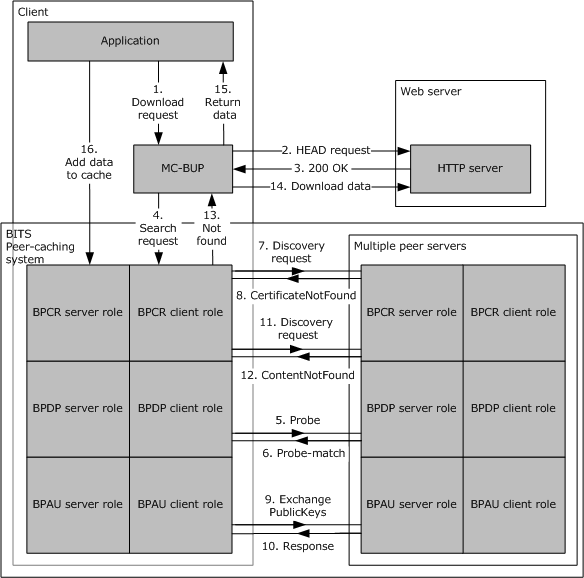 Figure : Sequence diagram for initial download exampleThe application requests the BITS Upload Protocol to download the URL. The BITS Upload Protocol client enters STATE_INIT.The BITS Upload Protocol client proceeds to STATE_SIZE and sends a HEAD-REQUEST to the origin server.Server replies with HEAD-RESPONSE containing the timestamp and length of the URL.The BITS Upload Protocol client proceeds to SEARCH and issues a searchRequest to BPCR.BPCR Client creates a new FileSearchRequest element object in INIT state. The FileSearchRequest element proceeds to CHOOSE_SERVER.Because the peer (2) list is empty and F_DISCOVERED element is initially false, the FileSearchRequest element proceeds to DISCOVER_SERVERS state. The client triggers a peer-discovery request as described in [MS-BPDP] section 3.2.6.4, and sets F_DISCOVERED element to true. The BPDP client sends a WS-Discovery Probe request.The BPDP server receives the Probe message. Because the server is in the same domain, it replies with a Probe-Match message.BPCR Client adds the server to its Table of Servers element, creates a new FileDiscoveryAttempt element entry, and sends a DISCOVERY-REQUEST message.BPCR Server does not recognize the client certificate, so it responds with CertificateNotFound, which maps to RESULT_CLIENT_CERT_UNKNOWN. The FileDiscoveryAttempt element is deleted.BPCR client calls the ExchangePublicKeys method, sending its local public key.BPCR server verifies that the client’s Kerberos identity matches the certificate information, then replies with its public key.BPCR Client verifies that the server’s Kerberos identity matches its certificate information, then sets the "Authenticated" field of the server to true. It creates a new FileDiscoveryAttempt element record and sends the DISCOVERY-REQUEST to the server.BPCR Server recognizes the client’s certificate but does not have the request content. It replies with a DISCOVERY-RESPONSE message with status ContentNotFound.BPCR client removes the FileDiscoveryAttempt element, and the FileSearchRequest element enters WAIT state. After the FileSearchRequest element times out, the BPCR client reports to BUP that the FileSearchRequest element has terminated.The BITS Upload Protocol Client creates a row in Table of Contents with RECORD_ID equal NULL, as described in [MC-BUP] section 3.6.5.2.3. BITS Upload Protocol Client switches to DOWNLOAD state and downloads from the origin server until the URL is completely downloaded.The BITS Upload Protocol Client signals the application that the download is complete.Application adds the content to the BPCR server cache.BITS and Peer-caching Interactions: Second DownloadThe following sequence diagram illustrates a download of a different URL from the same client as in the example in section 4.1, occurring less than 10 minutes after the sequence of that example. Thus, in this scenario:Only a single peer server is online in the subnet; it is a member of the same Windows domain as the client.The peer server and the client have recently exchanged public keys.The Discovery Suppression Timer of the BPDP client role of the client computer is started.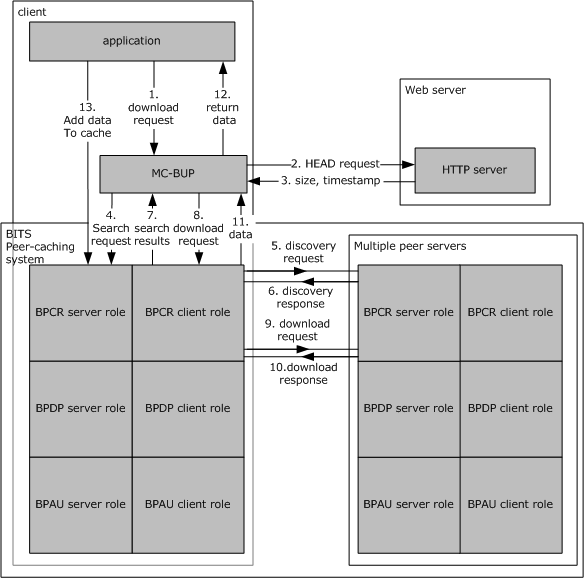 Figure : Sequence diagram for a subsequent URL downloadThe BITS Upload Protocol client proceeds to STATE_SIZE, and sends a HEAD request to the origin server.Server replies with HEAD response containing the timestamp and length of the URL.The BITS Upload Protocol client proceeds to SEARCH, and issues a search request to BPCR.BPCR client creates a new FileSearchRequest element in INIT state. The FileSearchRequest element proceeds to CHOOSE_SERVER.The client chooses the single known peer (2) server, proceeds to state SEND_REQUEST, and sends the discovery-request message to the peer server. The FileSearchRequest element proceeds to state CHOOSE_SERVER. Because the list of peer servers is exhausted, it proceeds to DISCOVER_SERVERS then to state WAIT. Because the BPDP client’s Discovery Suppression timer is still active, the FileSearchRequest element completes immediately without finding any new peer servers.The peer server sends a discovery-response message with status "Success" and the details of the content record.The client FileDiscoveryAttempt element completes with result RESULT_FOUND (see section 3.1.5.1) and section 3.1.7.3.1). The content record is returned to the BITS Upload Protocol. The FileDiscoveryAttempt element is removed from the PENDING_CALLS_TABLE element, and the search is complete. The BITS Upload Protocol client state is updated to DOWNLOAD, as described in [MC-BUP] section 3.6.7.1.BITS Upload Protocol client proceeds to state DOWNLOAD. Because the content was found via BPCR, the client downloads the content using one or more BPCR download requests.For each download request, the BPCR client sends a Download-Request message.The server replies with a Download-Response message.The downloaded data is delivered to the BITS Upload Protocol client.After the content is fully downloaded, the BITS Upload Protocol client sends the content to the application.The application adds the content to the BPCR server cache.SecuritySecurity Considerations for ImplementersNone.Index of Security ParametersNone.Appendix A: XML SchemaThe XSD for XML namespace http://schemas.microsoft.com/windows/2007/01/BITS/ContentDiscovery is reproduced as follows:[XML]<?xml version="1.0"?><schema   targetNamespace="http://schemas.microsoft.com/windows/2007/01/BITS/ContentDiscovery"  xmlns="http://www.w3.org/2001/XMLSchema"  xmlns:cd="http://schemas.microsoft.com/windows/2007/01/BITS/ContentDiscovery"  elementFormDefault="qualified">  <!-- request types -->  <simpleType name="guid">    <restriction base="string">      <pattern value="[0-9a-fA-F]{8}-[0-9a-fA-F]{4}-[0-9a-fA-F]{4}-[0-9a-fA-F]{4}-[0-        9a-fA-F]{12}" />    </restriction>  </simpleType>  <simpleType name="url">    <restriction base="string">      <maxLength value="2200" />    </restriction>  </simpleType>  <!-- request format -->  <complexType name="searchRequest">    <sequence>      <element name="OriginUrl" type="cd:url"/>      <element name="FileModificationTime" type="dateTime" />      <element name="FileSize" type="unsignedLong"  minOccurs="0"/>      <element name="FileEtag" type="string" minOccurs="0" />      <element name="MaxRecords" type="positiveInteger" minOccurs="0" default="1" />      <any minOccurs="0" maxOccurs="unbounded" processContents="lax"         namespace="##other"/>    </sequence>  </complexType>  <!-- response types -->  <simpleType name="searchStatus">    <restriction base="string">      <enumeration value="Success"/>      <enumeration value="CertificateNotFound"/>      <enumeration value="ContentNotFound"/>      <enumeration value="AccessDenied"/>      <enumeration value="OutOfResources"/>      <enumeration value="InvalidSearch"/>    </restriction>  </simpleType>  <complexType name="fileRange">    <sequence>      <element name="Offset" type="unsignedLong"/>      <element name="Length" type="unsignedLong"/>    </sequence>  </complexType>  <complexType name="cacheRecord">    <sequence>      <element name="Id" type="cd:guid"/>      <element name="CreationTime" type="dateTime"/>      <element name="ModificationTime" type="dateTime"/>      <element name="LastAccessTime" type="dateTime"/>      <element name="OriginUrl" type="cd:url"/>      <element name="LocalUrl" type="cd:url"/>      <element name="FileModificationTime" type="dateTime"/>      <element name="FileSize" type="unsignedLong"/>      <element name="FileEtag" type="string" minOccurs="0" />      <element name="ContentRange" type="cd:fileRange" maxOccurs="unbounded"/>      <any minOccurs="0" maxOccurs="unbounded" processContents="lax"         namespace="##other"/>    </sequence>  </complexType>  <!-- response format -->  <complexType name="searchResponse">    <sequence>      <element name="Status" type="cd:searchStatus" />      <element name="CacheRecord" type="cd:cacheRecord" minOccurs="0"         maxOccurs="unbounded"/>      <any minOccurs="0" maxOccurs="unbounded" processContents="lax"         namespace="##other"/>    </sequence>  </complexType>  <element name="SearchRequest" type="cd:searchRequest"/>  <element name="SearchResults" type="cd:searchResponse"/></schema>Appendix B: Product BehaviorThe information in this specification is applicable to the following Microsoft products or supplemental software. References to product versions include released service packs.Windows Vista operating systemWindows Server 2008 operating systemWindows 7 operating system Exceptions, if any, are noted below. If a service pack or Quick Fix Engineering (QFE) number appears with the product version, behavior changed in that service pack or QFE. The new behavior also applies to subsequent service packs of the product unless otherwise specified. If a product edition appears with the product version, behavior is different in that product edition.Unless otherwise specified, any statement of optional behavior in this specification that is prescribed using the terms SHOULD or SHOULD NOT implies product behavior in accordance with the SHOULD or SHOULD NOT prescription. Unless otherwise specified, the term MAY implies that the product does not follow the prescription.<1> Section 1.3: The MS-BPCR protocol is supported only in BITS version 3.0. BITS version 4.0 replaces the BITS Peercaching protocols with the Branch Cache protocol family. See [MS-CCROD] for details of BITS integration with Branch Cache protocols.<2> Section 1.3.1: In Windows 7, the BITS 3.0 peer caching model is deprecated. If BITS 4.0 is installed, the BITS 3.0 peer caching model is unavailable. If BITS 4.0 is installed, peer caching now uses Windows BranchCache as described in [MS-CCROD].<3> Section 2.1: Windows verifies that the received certificate is self-signed and is present in the "BITS\Peers" substore of the CERT_SYSTEM_STORE_SERVICES certificate store.<4> Section 2.2.1.5: The Windows peer (1) server never includes this element. The Windows peer (1) client ignores this element.<5> Section 2.2.1.6: The Windows client always sends a value of 5.<6> Section 2.2.1.6: Windows ignores records beyond MaxRecords.<7> Section 2.2.2.2: Windows sends this header in all requests. The GUID is unique among all DISCOVERY-REQUESTs sent by a particular client.<8> Section 2.2.2.3: Windows ignores attributes in XML elements.<9> Section 2.2.3.2: Windows ignores attributes in XML elements.<10> Section 2.2.3.2: Windows includes one comment in both success and failure responses; the comment contains the HRESULT of the internal operation in the following format:4*SP "<!-- Error 0x" HR " -->" CRLF<11> Section 2.2.4: The BITS component of Windows Vista uses HTTP ranges to resume an interrupted download, and it also uses ranges for rate control when a "background" download is requested. <12> Section 2.2.5: Windows always provides this header.<13> Section 2.2.6: The Windows client sends HEAD requests in some circumstances. Specifically, it sends a HEAD prior to downloading when the priority of the client's BITS job is not bg_job_priority_foreground, and it omits the HEAD when the priority is bg_job_priority_foreground. For an overview of BITS in Windows, see [MSDN-BITS].<14> Section 3.1.2.3: Windows uses a value of five minutes.<15> Section 3.1.7.1.1: Windows attempts to authenticate the server by an exchange of certificates via the BITS Peer-Caching: Peer Authentication Protocol (for more details, see [MS-BPAU]).<16> Section 3.1.7.2.1: Windows verifies that the received certificate is self-signed and is present in the "BITS\Peers" substore of the CERT_SYSTEM_STORE_SERVICES certificate store.<17> Section 3.1.7.3.1: Windows removes peers (2) from the table after transport errors.<18> Section 3.1.7.3.4: Windows attempts to authenticate the client by an exchange of certificates via the BITS Peer-Caching: Peer Authentication Protocol (for more details, see [MS-BPAU]).<19> Section 3.1.7.3.6: Windows attempts to authenticate the server by an exchange of certificates via the BITS Peer-Caching: Peer Authentication Protocol (for more details, see [MS-BPAU]).<20> Section 3.2.5.1: Windows responses contain an empty entity body except in a small number of cases. A response with HTTP status 411 contains HTML declaring that a request must contain a content length or be in chunked format. A response triggered by failure in validation of the client's certificate contains an entity body in Unicode with the following ABNF structure (as defined in [RFC5234]):Quot = %d34HR = 8*HEXDIGBody = "<?xml version=" quot "1.0" quot " encoding=" quot "utf-16" quot "?>" CRLF"<SearchResults>" CRLF4*SP "<!-- Error 0x" HR " -->" CRLF4*SP "<Status>" quot RESULT quot "</Status>" CRLF"</SearchResults>" CRLFThe value of the HR rule in the ABNF represents the internal HRESULT value generated by the server operation that failed. The generated RESULT values are listed in the following table.<21> Section 3.2.5.2: Windows allows only three messages to be processed simultaneously.<22> Section 3.2.5.3: Windows limits the size of the HTTP header fields to 16 kilobytes, and limits the XML body to 1 megabyte.<23> Section 3.2.5.3: Windows includes an embedded XML comment specifying an HRESULT status, unless the <Status> element is "Success" or "ContentNotFound". If an error occurs during parsing of the client request, the HRESULT value of the error appears here. The HRESULT is not consumed by the Windows client; it was included only for debugging purposes. The ABNF form of a failure reply, including the comment, is the same as in note <28>.The value of the <Status> element depends on the parsing error as well, and is specified by the following table.<24> Section 3.2.5.4: Windows returns status 206 when the request contains a Content-Range header, even when the range covers the entire record.Change TrackingNo table of changes is available. The document is either new or has had no changes since its last release.IndexAAbstract data model   client 22   server 30Address - new 29Applicability 13BBody data 19CcacheRecord 17Call request timeout 25Cancel FileSearchRequest 25Capability negotiation 14Change tracking 51Client   abstract data model 22   download events 27   Download Response method 26   FileDiscoveryAttempt events 27   FileDiscoveryAttempt Response method 26   FileSearchRequest events 28   higher-layer triggered events 25   initialization 25   local events 27   message processing 26   sequencing rules 26   timer events 27   timers 25Common data types 15Connection failure during download 28Connection failure during FileDiscoveryAttempt 27DData model - abstract   client 22   server 30Data types 15DISCOVERY-REQUEST (section 2.2.2 19, section 3.2.5.3 32)DISCOVERY-REQUEST method 32DISCOVERY-RESPONSE 19Download   connection failure 28   server certificate problems 27Download events 27Download request 24Download response 26Download Response method 26Download response timeout 27DOWNLOAD-REQUEST (section 2.2.4 20, section 3.2.5.4 33)DOWNLOAD-REQUEST method 33DOWNLOAD-RESPONSE 20EError responses - HTTP-level 32Events   local - server 34Examples   overview 35   successful FileSearchRequest with two servers 35FFields - vendor-extensible 14FileDiscoveryAttempt   connection failure 27   described 22   pending completes 28   server certificate problems 27FileDiscoveryAttempt events 27FileDiscoveryAttempt request timeout 25FileDiscoveryAttempt response 26FileDiscoveryAttempt Response method 26FileDiscoveryAttempt response timeout 27fileRange 16FileSearchRequest 23FileSearchRequest events 28FileSearchRequest timeout (section 3.1.2.1 25, section 3.1.6.3 27)GGeneral Rules for HTTP-Level Error Responses method 32Glossary 7guid 15HHEAD-REQUEST (section 2.2.6 20, section 3.2.5.5 34)HEAD-REQUEST method 34HEAD-RESPONSE 21Higher-layer triggered events   client 25   server 31HTTP header fields (section 2.2.2.1 19, section 2.2.2.2 19)HTTP headers 19HTTP-level error responses 32IImplementer - security considerations 45Index of security parameters 45Informative references 9Initialization   client 25   server 31Introduction 7LLocal events   client 27   server 34MMessage body 19Message processing   client 26   server 32Message Validation method 32Messages   data types 15   syntax 15   transport 15   validation 32Methods   DISCOVERY-REQUEST 32   Download Response 26   DOWNLOAD-REQUEST 33   FileDiscoveryAttempt Response 26   General Rules for HTTP-Level Error Responses 32   HEAD-REQUEST 34   Message Validation 32NNew download request 25New FileSearchRequest 25Normative references 8Notification of new server or address 29OOverview (synopsis) 9PParameters - security index 45Pending FileDiscoveryAttempt completes 28Preconditions 13Prerequisites 13Product behavior 48RReferences 8   informative 9   normative 8Relationship to other protocols 11RESULT_ACCESS_DENIED 28RESULT_CLIENT_CERT_UNKNOWN 28RESULT_FOUND 28RESULT_INVALID_SEARCH 28RESULT_NOT_FOUND 28RESULT_OUT_OF_RESOURCES 28RESULT_SERVER_CERT_UNKNOWN 28RESULT_TRANSPORT_ERROR 28RESULT_UNKNOWN 28SSchema - XML 46searchRequest 18searchResponse 18searchStatus 16Security   implementer considerations 45   parameter index 45Sequencing rules   client 26   server 32Server   abstract data model 30   DISCOVERY-REQUEST method 32   DOWNLOAD-REQUEST method 33   General Rules for HTTP-Level Error Responses method 32   HEAD-REQUEST method 34   higher-layer triggered events 31   initialization 31   local events 34   message processing 32   Message Validation method 32   notification when new 29   sequencing rules 32   timer events 34   timers 31Server certificate problems during download 27Server certificate problems during FileDiscoveryAttempt 27Shutdown (section 3.1.7.3.9 29, section 3.2.4.2 31)Standard HTTP header fields 19Standards assignments 14STATE_CHOOSE_SERVER 29STATE_COMPLETE 30STATE_DISCOVER_SERVERS 30STATE_INIT 29STATE_SEND_REQUEST 29STATE_WAIT 30Successful FileSearchRequest with two servers example 35Syntax 15Syntax - data types 15TTable of cache records 30Table of servers 22Timeout   download request 25   download response 27   FileDiscoveryAttempt request 25   FileDiscoveryAttempt response 27   FileSearchRequest (section 3.1.2.1 25, section 3.1.6.3 27)Timer events   client 27   server 34Timers   client 25   server 31Tracking changes 51Transport 15Triggered events - higher-layer   client 25   server 31Uurl 16VValidation 32Vendor-extensible fields 14Versioning 14XXML schema 46DateRevision HistoryRevision ClassComments2/22/20070.01Version 0.01 release6/1/20071.0MajorUpdated and revised the technical content.7/3/20071.0.1EditorialChanged language and formatting in the technical content.7/20/20071.0.2EditorialChanged language and formatting in the technical content.8/10/20071.0.3EditorialChanged language and formatting in the technical content.9/28/20071.1MinorClarified the meaning of the technical content.10/23/20071.1.1EditorialChanged language and formatting in the technical content.11/30/20071.1.2EditorialChanged language and formatting in the technical content.1/25/20081.1.3EditorialChanged language and formatting in the technical content.3/14/20081.2MinorClarified the meaning of the technical content.5/16/20081.2.1EditorialChanged language and formatting in the technical content.6/20/20081.3MinorClarified the meaning of the technical content.7/25/20081.3.1EditorialChanged language and formatting in the technical content.8/29/20081.3.2EditorialChanged language and formatting in the technical content.10/24/20081.3.3EditorialChanged language and formatting in the technical content.12/5/20081.3.4EditorialChanged language and formatting in the technical content.1/16/20091.3.5EditorialChanged language and formatting in the technical content.2/27/20091.3.6EditorialChanged language and formatting in the technical content.4/10/20091.3.7EditorialChanged language and formatting in the technical content.5/22/20091.3.8EditorialChanged language and formatting in the technical content.7/2/20091.3.9EditorialChanged language and formatting in the technical content.8/14/20091.4MinorClarified the meaning of the technical content.9/25/20091.5MinorClarified the meaning of the technical content.11/6/20092.0MajorUpdated and revised the technical content.12/18/20093.0MajorUpdated and revised the technical content.1/29/20103.1MinorClarified the meaning of the technical content.3/12/20104.0MajorUpdated and revised the technical content.4/23/20105.0MajorUpdated and revised the technical content.6/4/20106.0MajorUpdated and revised the technical content.7/16/20107.0MajorUpdated and revised the technical content.8/27/20108.0MajorUpdated and revised the technical content.10/8/20108.0NoneNo changes to the meaning, language, or formatting of the technical content.11/19/20108.0NoneNo changes to the meaning, language, or formatting of the technical content.1/7/20118.0NoneNo changes to the meaning, language, or formatting of the technical content.2/11/20118.0NoneNo changes to the meaning, language, or formatting of the technical content.3/25/20118.0NoneNo changes to the meaning, language, or formatting of the technical content.5/6/20118.0NoneNo changes to the meaning, language, or formatting of the technical content.6/17/20118.1MinorClarified the meaning of the technical content.9/23/20119.0MajorUpdated and revised the technical content.12/16/20119.0NoneNo changes to the meaning, language, or formatting of the technical content.3/30/20129.0NoneNo changes to the meaning, language, or formatting of the technical content.7/12/20129.0NoneNo changes to the meaning, language, or formatting of the technical content.10/25/201210.0MajorUpdated and revised the technical content.1/31/201310.0NoneNo changes to the meaning, language, or formatting of the technical content.8/8/201310.0NoneNo changes to the meaning, language, or formatting of the technical content.11/14/201310.0NoneNo changes to the meaning, language, or formatting of the technical content.2/13/201410.0NoneNo changes to the meaning, language, or formatting of the technical content.5/15/201410.0NoneNo changes to the meaning, language, or formatting of the technical content.6/30/201510.0No ChangeNo changes to the meaning, language, or formatting of the technical content.Parameter Value Reference TCP port for HTTPS listener2178As specified in [IANAPORT].Alias (prefix) XML namespace s http://www.w3.org/2001/XMLSchema Alias (prefix) XML namespace cdhttp://schemas.microsoft.com/windows/2007/01/BITS/ContentDiscoveryValueMeaningSuccessThe server found one or more content records matching the search criteria.ContentNotFoundThe server holds no content records matching the search criteria.OutOfResourcesThe search request could not be processed due to a transient error.InvalidSearchThe server did not understand the given search criteria, or the given criteria are not allowed.CertificateNotFoundThe client's certificate is syntactically correct but not known to the server. The client SHOULD retry the request after authenticating using the authentication protocol BITS Peer-Caching: Peer Authentication Protocol (for more information, see [MS-BPAU].)AccessDeniedThe client is forbidden from downloading from this server.UnknownAn uncategorized error occurred.Status Description RESULT_FOUNDThe server found one or more content records that match the search criteria.RESULT_NOT_FOUNDThe server found no content records that match the search criteria.RESULT_ACCESS_DENIEDThe client is not authorized to access the server.RESULT_CLIENT_CERT_UNKNOWNThe client needs to be authenticated to the server.RESULT_SERVER_CERT_UNKNOWNThe server needs to be authenticated to the client.RESULT_OUT_OF_RESOURCESThe server is too busy to process the request.RESULT_TRANSPORT_ERRORA lower-layer transport encountered an error.RESULT_INVALID_SEARCHThe syntax of the request was not acceptable to the server.RESULT_UNKNOWNA protocol error occurred.State Description STATE_INITThe initial state for the machine.STATE_CHOOSE_SERVERThe FileSearchRequest element needs to choose a server so that it can send a request.STATE_SEND_REQUESTThe FileSearchRequest element needs to send a request to a server.STATE_WAITThe FileSearchRequest element is waiting for responses to its requests.STATE_DISCOVER_SERVERSThe FileSearchRequest element needs to locate more servers, if possible.STATE_COMPLETEThe FileDiscoveryAttempt element has completed successfully.Element text Result "Success"RESULT_FOUND"ContentNotFound"RESULT_NOT_FOUND"AccessDenied"RESULT_ACCESS_DENIED"CertificateNotFound"RESULT_CLIENT_CERT_UNKNOWN"OutOfResources"RESULT_OUT_OF_RESOURCES"InvalidSearch"RESULT_INVALID_SEARCH"Unknown"RESULT_UNKNOWNHTTP verb Message type POSTDISCOVERY-REQUESTGET DOWNLOAD-REQUESTHEADHEAD-REQUESTHRESULT valueCorresponding RESULT string0x80040005"CertificateNotFound"0x8007000E"OutOfResources"Any other value"AccessDenied"HRESULT valueCorresponding string in <Status> element0x80070005"AccessDenied"0x8007000E"OutOfResources"0x80070057 or 0x80004001"InvalidSearch"Any other value"Unknown"